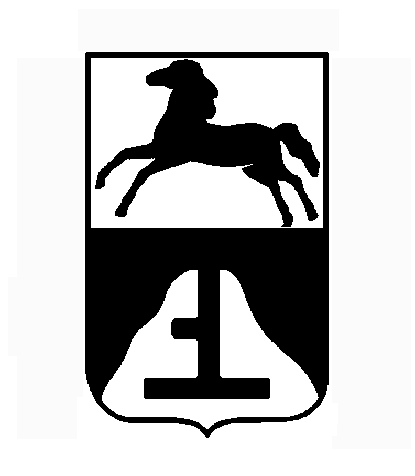 					       ПРОЕКТДУМА  ГОРОДА БИЙСКА РЕШЕНИЕ №_________________                                                                                                           г. Бийск Рассмотрев представленный Администрацией города проект решения Думы города,  заключение Счетной палаты города, в соответствии со ст.29 Устава муниципального образования город БийскДума города РЕШИЛА:1. Утвердить отчет об исполнении бюджета города за 2023 год по доходам в сумме 6066172,4 тыс. рублей, по расходам с учетом уточненного плана  в сумме 5951774.8 тыс. рублей с превышением доходов над расходами (профицит бюджета города) в сумме 114397,6 тыс. рублей и со следующими показателями: 1) доходов бюджета города за 2023 год по кодам классификации доходов бюджетов согласно приложению 1 к настоящему решению;2) расходов бюджета города по ведомственной структуре расходов бюджета за 2023 год  согласно приложению 2 к настоящему решению;3) расходов бюджета города по разделам и подразделам классификации расходов бюджета за 2023 год согласно приложению 3 к настоящему решению;4) источников финансирования дефицита бюджета за 2023 год по кодам классификации источников финансирования дефицитов бюджетов согласно приложению 4 к настоящему решению.2. Опубликовать настоящее решение и отчет об исполнении бюджета города за 2023 год в газете «Муниципальный вестник».Председатель Думы города                                                                         С.В. ЛарейкинГлава города                                                                                                     В.А. ЩигревОб отчете об исполнении бюджета города за 2023 год Код бюджетной классификацииНаименование доходовФактическое исполнение, тыс. рублейКод бюджетной классификацииНаименование доходовФактическое исполнение, тыс. рублейКод бюджетной классификацииНаименование доходовФактическое исполнение, тыс. рублей123 1 00 00000 00 0000 000НАЛОГОВЫЕ И НЕНАЛОГОВЫЕ ДОХОДЫ2 222 685,6Налоговые доходы1 907 890,6 1 01 00000 00 0000 000НАЛОГИ НА ПРИБЫЛЬ, ДОХОДЫ941 391,0 1 01 02000 01 0000 110Налог на доходы физических лиц941 391,0 1 03 02000 01 0000 110АКЦИЗЫ ПО ПОДАКЦИЗНЫМ ТОВАРАМ (ПРОДУКЦИИ), ПРОИЗВОДИМЫМ НА ТЕРРИТОРИИ РОССИЙСКОЙ ФЕДЕРАЦИИ196 672,0 1 03 02230 01 0000 110Доходы от уплаты акцизов на дизельное топливо, подлежащие распределению между бюджетами субъектов Российской Федерации и местными бюджетами с учетом установленных дифференцированных нормативов отчислений в местные бюджеты101 907,0 1 03 02240 01 0000 110Доходы от уплаты акцизов на моторные масла для дизельных и (или) карбюраторных (инжекторных) двигателей, подлежащие распределению между бюджетами субъектов Российской Федерации и местными бюджетами с учетом установленных дифференцированных нормативов отчислений в местные бюджеты532,0 1 03 02250 01 0000 110Доходы от уплаты акцизов на автомобильный бензин, подлежащие распределению между бюджетами субъектов Российской Федерации и местными бюджетами с учетом установленных дифференцированных нормативов отчислений в местные бюджеты105 328,0 1 03 02260 01 0000 110Доходы от уплаты акцизов на прямогонный бензин, подлежащие распределению между бюджетами субъектов Российской Федерации и местными бюджетами с учетом установленных дифференцированных нормативов отчислений в местные бюджеты-11 095,0 1 05 00000 00 0000 000НАЛОГИ НА СОВОКУПНЫЙ ДОХОД499 372,0 1 05 01000 00 0000 110Налог, взимаемый в связи с применением упрощенной системы налогообложения481 869,0 1 05 02000 02 0000 110Единый  налог на вмененный доход для отдельных видов деятельности-757,0 1 05 03000 01 0000 110Единый сельскохозяйственный налог1 811,0 1 05 04010 02 0000 110Налог, взимаемый в связи с применением патентной системы налогообложения, зачисляемый в бюджеты городских округов16 449,0 1 06 00000 00 0000 000НАЛОГИ НА ИМУЩЕСТВО228 466,0 1 06 01000 00 0000 110Налог на имущество физических лиц150 859,0 1 06 06000 00 0000 110Земельный налог 77 607,0 1 07 00000 00 0000 000НАЛОГИ, СБОРЫ И РЕГУЛЯРНЫЕ ПЛАТЕЖИ ЗА ПОЛЬЗОВАНИЕ ПРИРОДНЫМИ РЕСУРСАМИ1 500,0 1 07 01020 01 0000 110Налог на добычу общераспространенных полезных ископаемых1 500,0 1 07 04010 01 0000 110Сборы за пользование объъектами животного мира0,0 1 08 00000 00 0000 000ГОСУДАРСТВЕННАЯ ПОШЛИНА40 489,0 1 09 00000 00 0000 000ЗАДОЛЖЕННОСТЬ И ПЕРЕРАСЧЕТЫ ПО ОТМЕНЕННЫМ НАЛОГА, СБОРАМ И ИНЫМ ОБЯЗАТЕЛЬНЫМ ПЛАТЕЖАМ0,6 Неналоговые доходы314 795,0 1 11 00000 00 0000 000ДОХОДЫ ОТ ИСПОЛЬЗОВАНИЯ ИМУЩЕСТВА, НАХОДЯЩЕГОСЯ В ГОСУДАРСТВЕННОЙ И МУНИЦИПАЛЬНОЙ СОБСТВЕННОСТИ185 960,0 1 11 05012 04 0000 120Доходы, получаемые в виде арендной платы за земельные участки, государственная собственность на которые не разграничена и которые расположены в границах городских округов, а также средства от продажи права на заключение договоров аренды указанных земельных участков 120 448,0 1 11 05024 04 0000 120Доходы, получаемые в виде арендной платы, а также средства от продажи права на заключение договоров аренды за земли, находящиеся в собственности городских округов (за исключением земельных участков муниципальных бюджетных и автономных учреждений)13 187,0 1 11 05034 04 0000 120Доходы от сдачи в аренду имущества, находящегося в оперативном управлении органов управления городских округов и созданных ими учреждений (за исключением имущества муниципальных бюджетных и автономных учреждений)113,0 1 11 05074 04 0000 120Доходы от сдачи в аренду имущества, составляющего казну городских округов (за исключением земельных участков)22 874,0 1 11 07014 04 0000 120Доходы от перечисления части прибыли, остающейся после уплаты налогов и иных обязательных платежей муниципальных унитарных предприятий, созданных городскими округами92,0 1 11 09044 04 0000 120Прочие поступления от использования имущества, находящегося в собственности городских округов (за исключением имущества муниципальных бюджетных и автономных учреждений, а также имущества муниципальных унитарных предприятий, в том числе казенных)10 415,01 11 09080 04 0000 120Плата, поступившая в рамках договора за предоставление права на размещение и эксплуатацию нестационарного торгового объекта, установку и эксплуатацию рекламных конструкций на землях или земельных участках, находящихся в собственности городских округов, и на землях или земельных участках, государственная собственность на которые не разграничена18 831,0 1 12 00000 00 0000 000ПЛАТЕЖИ ПРИ ПОЛЬЗОВАНИИ ПРИРОДНЫМИ РЕСУРСАМИ31 167,0 1 12 01000 01 0000 120Плата за негативное воздействие на окружающую среду28 186,0 1 12 04000 00 0000 120Плата за использование лесов2 981,0 1 13 00000 00 0000 000ДОХОДЫ ОТ ОКАЗАНИЯ ПЛАТНЫХ УСЛУГ И КОМПЕНСАЦИИ ЗАТРАТ ГОСУДАРСТВА10 354,0 1 13 01994 04 0000 130Прочие доходы от оказания платных услуг (работ) получателями средств бюджетов городских округов157,0 1 13 02064 04 0000 130Доходы, поступающие в порядке возмещения расходов, понесенных в связи с эксплуатацией имущества городских округов1 107,0 1 13 02994 04 0000 130Прочие доходы от компенсации затрат бюджетов городских округов9 090,0 1 14 00000 00 0000 000ДОХОДЫ ОТ ПРОДАЖИ МАТЕРИАЛЬНЫХ И НЕМАТЕРИАЛЬНЫХ АКТИВОВ71 319,0 1 14 01040 04 0000 410Доходы от продажи квартир, находящихся в собственности городских округов2 909,0 1 14 02043 04 0000 410Доходы от реализации иного имущества, находящегося в собственности городских округов (за исключением имущества муниципальных бюджетных и автономных учреждений, а также имущества муниципальных унитарных предприятий, в том числе казенных), в части реализации основных средств по указанному имуществу34 327,0 1 14 02043 04 0000 440Доходы от реализации иного имущества, находящегося в собственности городских округов (за исключением имущества муниципальных бюджетных и автономных учреждений, а также имущества муниципальных унитарных предприятий, в том числе казенных), в части реализации материальных запасов по указанному имуществу285,0 1 14 06012 04 0000 430Доходы от продажи земельных участков, государственная собственность на которые не разграничена и которые расположены в границах городских округов23 832,0 1 14 06024 04 0000 430Доходы от продажи земельных участков, находящихся в собственности городских округов (за исключением земельных участков муниципальных бюджетных и автономных учреждений)2 129,0  1 14 06312 04 0000 430Плата за увеличение площади земельных участков, находящихся в частной собственности, в результате перераспределения таких земельных участков и земель (или) земельных участков, государственная собственность на которые не разграничена и которые расположены в границах городских округов7 837,0 1 16 00000 00 0000 000ШТРАФЫ, САНКЦИИ, ВОЗМЕЩЕНИЕ УЩЕРБА16 014,0 1 17 00000 00 0000 000ПРОЧИЕ НЕНАЛОГОВЫЕ ДОХОДЫ-19,0 2 00 00000 00 0000 000БЕЗВОЗМЕЗДНЫЕ ПОСТУПЛЕНИЯ3 843 486,8 2 02 00000 00 0000 000БЕЗВОЗМЕЗДНЫЕ ПОСТУПЛЕНИЯ ОТ ДРУГИХ БЮДЖЕТОВ БЮДЖЕТНОЙ СИСТЕМЫ РОССИЙСКОЙ ФЕДЕРАЦИИ, всего3 860 765,1 2 02 10000 00 0000 150ДОТАЦИИ БЮДЖЕТАМ БЮДЖЕТНОЙ СИСТЕМЫ РОССИЙСКОЙ ФЕДЕРАЦИИ347 758,4 2 02 15001 04 0000 150Дотации бюджетам городских округов на выравнивание бюджетной обеспеченности из бюджета субъекта Российской Федерации, всего97 403,6  2 02 15001 04 0000 150в том числе: 2 02 15001 04 0000 150- из краевого фонда финансовой поддержки муниципальных районов, городских округов97 403,6  2 02 15002 04 0000 150Дотации бюджетам городских округов на поддержку мер по обеспечению сбалансированности бюджетов42 229,0 2 02 19999 04 0000 150Прочие дотации бюджетам городских округов 208 125,8 2 02 20000 00 0000 150СУБСИДИИ БЮДЖЕТАМ БЮДЖЕТНОЙ СИСТЕМЫ РОССИЙСКОЙ ФЕДЕРАЦИИ (межбюджетные субсидии)1 608 558,9 2 02 20216 04 0000 150Субсидии бюджетам городских округов на осуществление дорожной деятельности в отношении автомобильных дорог общего пользования, а также капитального ремонта и ремонта дворовых территорий многоквартирных домов, проездов к дворовым территориям многоквартирных домов населенных пунктов559 540,8 2 02 20299 04 0000 150Субсидии бюджетам городских округов на обеспечение мероприятий по переселению граждан из аварийного жилищного фонда, в том числе переселению граждан из аварийного жилищного фонда с учетом необходимости развития малоэтажного жилищного строительства, за счет средств, поступивших от государственной корпорации - Фонда содействия реформированию жилищно-коммунального хозяйства353 675,7 2 02 20302 04 0000 150Субсидии бюджетам городских округов на обеспечение мероприятий по переселению граждан из аварийного жилищного фонда, в том числе переселению граждан из аварийного жилищного фонда с учетом необходимости развития малоэтажного жилищного строительства, за счет средств бюджетов1 731,92 02 25116 04 0000 150Субсидии на реализацию программы комплексного развития молодежной политики в регионах Российской Федерации "Регион для молодых" (Реализация программы комплексного развития молодежной политики в регионах Российской Федерации "Регион для молодых")51 428,92 02 25116 04 0000 150 - федеральные средства50 914,62 02 25116 04 0000 150 - краевые средства514,32 02 25179 04 0000 150Субсидии на проведение мероприятий по обеспечению деятельности советников директора по воспитанию и взаимодействию с детскими общественными объединениями в общеобразовательных организациях4 309,92 02 25179 04 0000 150- федеральные средства4 266,82 02 25179 04 0000 150- краевые средства43,1 2 02 25304 04 0000 150Субсидии на организацию бесплатного горячего питания обучающихся, получающих начальное общее образование в государственных и муниципальных образовательных организациях (муниципальные образовательные организации)123 408,0 2 02 25304 04 0000 150- федеральные средства122 173,9 2 02 25304 04 0000 150- краевые средства1 234,1 2 02 25466 04 0000 150Субсидии бюджетам городских округов на поддержку творческой деятельности и укрепление материально-технической базы муниципальных театров в населенных пунктах с численностью населения до 300 тысяч человек2 020,0 2 02 25466 04 0000 150- федеральные средства1 999,8 2 02 25466 04 0000 150- краевые средства20,2 2 02 25497 04 0000 150Субсидии бюджетам городских округов на реализацию мероприятий по обеспечению жильем молодых семей36 451,2 2 02 25497 04 0000 150- федеральные средства22 279,9 2 02 25497 04 0000 150- краевые средства14 171,3 2 02 25525 04 0000 150Субсидии бюджетам городских округов на осуществление мероприятий по реализации стратегий социально-экономического развития наукоградов Российской Федерации, способствующих развитию научно-производственного комплекса наукоградов Российской Федерации, а также сохранению и развитию инфраструктуры наукоградов Российской Федерации76 025,9 2 02 25525 04 0000 150- федеральные средства75 265,6 2 02 25525 04 0000 150- краевые средства760,3 2 02 25555 04 0000 150Субсидии бюджетам городских округов на реализацию программ формирования современной городской среды75 150,0 2 02 25555 04 0000 150 - федеральные средства74 398,5 2 02 25555 04 0000 150 - краевые средства751,5 2 02 27112 04 0000 150Субсидии бюджетам городских округов на софинансирование капитальных вложений в объекты муниципальной собственности, в том числе:24 546,0 2 02 27112 04 0000 150 -  на реализацию мероприятий КАИП в рамках подпрограммы "Развитие массовой физической культуры и спорта, формирование здорового образа жизни у населения в Алтайском крае" государственной программы Алтайского края "Развитие физической культуры и спорта в Алтайском крае" 23 809,3 2 02 27112 04 0000 150 - на реализацию мероприятий КАИП в рамках  подпрограммы "Развитие дошкольного образования в Алтайском крае" государственной программы Алтайского края "Развитие образования и молодежной политики в Алтайском крае" 736,7  2 02 29999 04 0000 150Прочие субсидии бюджетам городских округов, 
в том числе:300 270,6 2 02 29999 04 0000 150 - на финансовое обеспечение мероприятий по кап.ремонту объектов водоснабжения и возмещения производственных  в 2023 году расходов бюджетов муниципальных образований на указанные цели за счет средств резервного фонда Правительства Российской Федерации, в т.ч.:3 187,4 2 02 29999 04 0000 150 - федеральные средства3 155,5 2 02 29999 04 0000 150 - краевые средства31,9 2 02 29999 04 0000 150 - на организацию отдыха и оздоровления детей в рамках государственной программы Алтайского края "Развитие образования в Алтайском крае" 34 367,5  2 02 29999 04 0000 150 - на софинансирование части расходов местных бюджетов по оплате труда работников муниципальных учреждений243 781,7  2 02 29999 04 0000 150  - на реализацию мероприятий краевой адресной инвестиционной программы в рамках подпрограммы "Льготная ипотека для молодых учителей в Алтайском крае" государственной программы Алтайского края "Обеспечение доступным и комфортным жильем населения Алтайского края"237,1  2 02 29999 04 0000 150 - на развитие городского электрического транспорта 11 511,5  2 02 29999 04 0000 150 - на реализацию мероприятий краевой адресной инвестиционной программы в рамках  подпрограммы "Обеспечение жильем молодых семей в Алтайском крае" государственной программы Алтайского края "Обеспечение доступным и комфортным жильем населения Алтайского края"205,2 2 02 29999 04 0000 150 - на обеспечение бесплатным двухразовым питанием обучающихся с ограниченными возможностями здоровья муниципальных общеобразовательных организаций6 460,5 - на обеспечение уровня финансирования муниципальных организаций, осуществляющих спортивную подготовку в соответствии с требованиями федеральных стандартов спортивной подготовки519,7 2 02 30000 00 0000 150СУБВЕНЦИИ БЮДЖЕТАМ БЮДЖЕТНОЙ СИСТЕМЫ РОССИЙСКОЙ ФЕДЕРАЦИИ, всего1 901 986,9в том числе: 2 02 30024 04 0000 150Субвенции бюджетам городских округов на выполнение передаваемых полномочий субъектов Российской Федерации1 816 107,4 2 02 30024 04 0000 150в том числе: 2 02 30024 04 0000 150- на исполнение государственных полномочий по установлению регулируемых тарифов на перевозки пассажиров и багажа автомобильным транспортом и городским наземным электрическим транспортом48,0  2 02 30024 04 0000 150 - на функционирование комиссий по делам несовершеннолетних и защите их прав и на организацию и осуществление деятельности по опеке и попечительству над детьми - сиротами и детьми, оставшимися без попечения родителей 7 981,0 2 02 30024 04 0000 150 - на функционирование административных комиссий при местных администрациях1 285,0 2 02 30024 04 0000 150 - на обеспечение государственных гарантий реализации прав на получение общедоступного и бесплатного дошкольного образования в дошкольных образовательных организациях653 328,1 2 02 30024 04 0000 150 - на обеспечение государственных гарантий реализации прав на получение общедоступного и бесплатного дошкольного, начального общего, основного общего, среднего  общего образования в общеобразовательных организациях, обеспечение дополнительного образования детей в  общеобразовательных организациях1 040 318,5 2 02 30024 04 0000 150 -на содержание ребенка в семье опекуна (попечителя) и приемной семье, лиц из числа детей-сирот и детей, оставшихся без попечения родителей, ранее находившихся под опекой (попечительством), в приемных семьях, лиц, потерявших в период обучения обоих родителей или единственного родителя, обучающихся по программам основного общего, среднего общего образования в муниципальных образовательных организациях, а также вознаграждение, причитающееся приемному родителю89 526,1 2 02 30024 04 0000 150 - на выплату компенсации части родительской платы за присмотр и уход за детьми, осваивающими  образовательные  программы дошкольного образования в организациях, осуществляющих образовательную деятельность20 713,0 2 02 30024 04 0000 150 - на исполнение государственных полномочий по обращению с  животными без владельцев2 901,2 2 02 30024 04 0000 150 - на осуществление государственных полномочий по постановке на учет и учету граждан, выехавших из районов Крайнего Севера и приравненных к ним местностей, имеющих право на получение жилищных субсидий6,5  2 02 35134 04 0000 150Субвенции бюджетам городских округов на осуществление полномочий по обеспечению жильем отдельных категорий граждан, установленных Федеральным законом от 12 января 1995 года N 5-ФЗ "О ветеранах", в соответствии с Указом Президента Российской Федерации от 7 мая 2008 года N 714 "Об обеспечении жильем ветеранов Великой Отечественной войны 1941 - 1945 годов"6 263,1  2 02 35135 04 0000 150Субвенции бюджетам городских округов на осуществление полномочий по обеспечению жильем отдельных категорий граждан, установленных Федеральным законом от 12 января 1995 года N 5-ФЗ "О ветеранах"1 439,7 2 02 35176 04 0000 150Субвенции бюджетам городских округов на осуществление полномочий по обеспечению жильем отдельных категорий граждан, установленных Федеральным законом от 24 ноября 1995 года N 181-ФЗ "О социальной защите инвалидов в Российской Федерации"1 452,7 2 02 35303 04 0000 150Субвенции бюджетам городских округов на ежемесячное денежное вознаграждение за классное руководство педагогическим работникам государственных и муниципальных общеобразовательных организаций76 724,0 2 02 40000 00 0000 150ИНЫЕ МЕЖБЮДЖЕТНЫЕ ТРАНСФЕРТЫ2 460,9  2 02 45454 04 0000 150Межбюджетные трансферты, передаваемые бюджетам городских округов на создание модельных муниципальных библиотек 2 02 49999 04 0000 150Прочие межбюджетные трансферты, передаваемые бюджетам городских округов,2 460,9  2 02 49999 04 0000 150в том числе: 2 02 49999 04 0000 150 - прочие межбюджетные трансферты бюджетам муниципальных образований на проведение краевых конкурсов по благоустройству444,0  - иные межбюджетные трансферты между бюджетами муниципальных образований, предоставленных в целях соблюдения предельных (максимальных) индексов изменения размера вносимой гражданами платы за коммунальные услуги 1 806,9  - иные межбюджетные трансферты бюджетам муниципальных образований на поощрение победителей краевого этапа Всероссийского конкурса "Лучшая муниципальная практика"210,0  2 18 00000 00 0000 000ДОХОДЫ БЮДЖЕТОВ БЮДЖЕТНОЙ СИСТЕМЫ РОССИЙСКОЙ ФЕДЕРАЦИИ ОТ ВОЗВРАТА ОСТАТКОВ СУБСИДИЙ, СУБВЕНЦИЙ И ИНЫХ МЕЖБЮДЖЕТНЫХ ТРАНСФЕРТОВ, ИМЕЮЩИХ ЦЕЛЕВОЕ НАЗНАЧЕНИЕ, ПРОШЛЫХ ЛЕТ369,3 2 18 04010 04 0000 150Доходы бюджетов городских округов от возврата бюджетными учреждениями остатков субсидий прошлых лет252,0 2 18 04030 04 0000 150Доходы бюджетов городских округов от возврата иными организациями остатков субсидий прошлых лет117,3 2 19 00000 00 0000 000ВОЗВРАТ ОСТАТКОВ СУБСИДИЙ, СУБВЕНЦИЙ И ИНЫХ МЕЖБЮДЖЕТНЫХ ТРАНСФЕРТОВ, ИМЕЮЩИХ ЦЕЛЕВОЕ НАЗНАЧЕНИЕ, ПРОШЛЫХ ЛЕТ-17 647,6 2 19 35303 04 0000 150Возврат остатков субвенций на ежемесячное денежное вознаграждение за классное руководство педагогическим работникам государственных и муниципальных общеобразовательных организаций из бюджетов городских округов-205,8 2 19 60010 04 0000 150Возврат прочих остатков субсидий, субвенций и иных межбюджетных трансфертов, имеющих целевое назначение, прошлых лет из бюджетов городских округов-17 441,8ВСЕГО ДОХОДОВ6 066 172,4Приложение Приложение Приложение                           к решению Думы города                          к решению Думы города                          к решению Думы города                          к решению Думы города                          к решению Думы города                          к решению Думы города                          от"___________" №_____                          от"___________" №_____                          от"___________" №_____                          от"___________" №_____                          от"___________" №_____                          от"___________" №_____РАСХОДЫРАСХОДЫРАСХОДЫРАСХОДЫРАСХОДЫРАСХОДЫРАСХОДЫбюджета города по ведомственной структуре расходов бюджета за 2023 годбюджета города по ведомственной структуре расходов бюджета за 2023 годбюджета города по ведомственной структуре расходов бюджета за 2023 годбюджета города по ведомственной структуре расходов бюджета за 2023 годбюджета города по ведомственной структуре расходов бюджета за 2023 годбюджета города по ведомственной структуре расходов бюджета за 2023 годбюджета города по ведомственной структуре расходов бюджета за 2023 годтыс.руб. НаименованиеГРБСРзПрЦСРВРКассаМуниципальное казенное учреждение "Управление культуры, спорта и молодежной политики Администрации города Бийска"057573460,7Общегосударственные вопросы057012212,3Другие общегосударственные вопросы05701132212,3Муниципальная программа "Материально-техническое и организационное обеспечение органов местного самоуправления города Бийска" на 2021-2025 годы057011311 0 00 000002212,3Расходы на реализацию мероприятий муниципальных  программ057011311 0 00 609902212,3Расходы на выплаты персоналу в целях обеспечения выполнения функций государственными (муниципальными) органами, казенными учреждениями, органами управления государственными внебюджетными фондами057011311 0 00 609901001908,6Расходы на выплаты персоналу государственных (муниципальных) органов057011311 0 00 609901201908,6Закупка товаров, работ и услуг для обеспечения государственных (муниципальных) нужд057011311 0 00 60990200303,7Иные закупки товаров, работ и услуг для обеспечения государственных (муниципальных) нужд057011311 0 00 60990240303,7Национальная безопасность и правоохранительная деятельность05703124,0Другие вопросы в области национальной безопасности и правоохранительной деятельности0570314124,0Муниципальная программа "Профилактика  преступлений и иных правонарушений на 2021-2024 годы"057031433 0 00 0000065,0Расходы на реализацию мероприятий муниципальных  программ057031433 0 00 60990  65,0Предоставление субсидий бюджетным, автономным учреждениям и иным некоммерческим организациям057031433 0 00 60990  60065,0 Субсидии бюджетным учреждениям057031433 0 00 60990  61065,0Муниципальная программа "Профилактика экстремизма, а также минимизация и (или) ликвидация последствий проявлений экстремизма на территории города Бийска" на 2023-2026 годы057031478 0 00 0000059,0Расходы на реализацию мероприятий муниципальных  программ057031478 0 00 6099059,0Предоставление субсидий бюджетным, автономным учреждениям и иным некоммерческим организациям057031478 0 00 6099060059,0 Субсидии бюджетным учреждениям057031478 0 00 6099061059,0Образование05707126383,4Дополнительное образование детей0570703109858,0Муниципальная программа "Развитие  образования в городе Бийске" на 2023-2025 годы057070323 0 00 00000109858,0Расходы на реализацию мероприятий муниципальных  программ057070323 0 00 6099086858,0Предоставление субсидий бюджетным, автономным учреждениям и иным некоммерческим организациям057070323 0 00 6099060086858,0Субсидии бюджетным учреждениям057070323 0 00 6099061086858,0Софинансирование части расходов местных бюджетов по оплате труда работников муниципальных учреждений057070323 0 00 S043023000,0Предоставление субсидий бюджетным, автономным учреждениям и иным некоммерческим организациям057070323 0 00 S043060023000,0Субсидии бюджетным учреждениям057070323 0 00 S043061023000,0Молодежная политика 057070713793,2Муниципальная программа "Молодежь Наукограда Бийск" на 2021-2024 годы057070724 0 00 0000013793,2Расходы на реализацию мероприятий муниципальных  программ057070724 0 00 609902519,0Закупка товаров, работ и услуг для обеспечения государственных (муниципальных) нужд057070724 0 00 60990200131,0Иные закупки товаров, работ и услуг для обеспечения государственных (муниципальных) нужд057070724 0 00 60990240131,0Социальное обеспечение и иные выплаты населению057070724 0 00 609903001000,0Премии и гранты057070724 0 00 609903501000,0Предоставление субсидий бюджетным, автономным учреждениям и иным некоммерческим организациям057070724 0 00 609906001388,0Субсидии бюджетным учреждениям057070724 0 00 60990610973,0Субсидии некоммерческим организациям (за исключением гогсударственных (муниципальных) учреждений, государственных корпораций (компаний), публично-правовых компаний)057070724 0 00 60990630415,0Федеральный проект "Развитие системы поддержки молодежи ("Молодежь России")" в рамках национального проекта "Образование"057070724 0 ЕГ 0000011274,2Расходы на реализацию мероприятий в муниципальных учреждениях057070724 0 ЕГ 5116211274,2Предоставление субсидий бюджетным, автономным учреждениям и иным некоммерческим организациям057070724 0 ЕГ 5116260011274,2Субсидии бюджетным учреждениям057070724 0 ЕГ 5116261011274,2Другие вопросы в области образования05707092732,2Муниципальная программа "Развитие  образования в городе Бийске" на 2023-2025 годы057070923 0 00 00000774,8Расходы на реализацию мероприятий муниципальных  программ057070923 0 00 60990774,8Предоставление субсидий бюджетным, автономным учреждениям и иным некоммерческим организациям057070923 0 00 60990600774,8Субсидии бюджетным учреждениям057070923 0 00 60990610774,8Иные расходы  органов местного самоуправления057070999 0 00 000001957,4Расходы на выполнение других обязательств муниципального образования057070999 9 00 000001957,4Осуществление мероприятий по реализации стратегии социально-экономического развития города Бийска - наукограда Российской Федерации, способствующей развитию научно-производственного комплекса наукограда Российской Федерации, а также сохранению и развитию инфраструктуры наукограда Российской Федерации057070999 9 00 L52501957,4Предоставление субсидий бюджетным, автономным учреждениям и иным некоммерческим организациям057070999 9 00 L52506001957,4Субсидии бюджетным учреждениям057070999 9 00 L52506101957,4Культура, кинематография05708274570,9Культура 0570801176262,6Муниципальная программа "Развитие культуры города Бийска" на 2021-2023 годы057080125 0 00 00000176262,6Расходы на реализацию мероприятий муниципальных  программ057080125 0 00 60990111937,6Предоставление субсидий бюджетным, автономным учреждениям и иным некоммерческим организациям057080125 0 00 60990600111937,6Субсидии бюджетным учреждениям057080125 0 00 60990610111937,6Софинансирование части расходов местных бюджетов по оплате труда работников муниципальных учреждений057080125 0 00 S043062305,0Предоставление субсидий бюджетным, автономным учреждениям и иным некоммерческим организациям057080125 0 00 S043060062305,0Субсидии бюджетным учреждениям057080125 0 00 S043061062305,0Субсидии на поддержку творческой деятельности  и укрепление материально-технической базы муниципальных театров в городах с численностью населения до 300 тыс.человек 057080125 0 00 L46602020,0Предоставление субсидий бюджетным, автономным учреждениям и иным некоммерческим организациям057080125 0 00 L46606002020,0Субсидии бюджетным учреждениям057080125 0 00 L46606102020,0Другие вопросы в области культуры, кинематографии057080498308,3Муниципальная программа "Развитие культуры города Бийска" на 2021-2023 годы057080425 0 00 0000063551,8Расходы на реализацию мероприятий муниципальных  программ057080425 0 00 6099038565,8Расходы на выплаты персоналу в целях обеспечения выполнения функций государственными (муниципальными) органами, казенными учреждениями, органами управления государственными внебюджетными фондами057080425 0 00 6099010031762,3Расходы на выплаты персоналу государственных (муниципальных) органов057080425 0 00 6099012031762,3Закупка товаров, работ и услуг для обеспечения государственных (муниципальных) нужд057080425 0 00 609902001698,5Иные закупки товаров, работ и услуг для обеспечения государственных (муниципальных) нужд057080425 0 00 609902401698,5Предоставление субсидий бюджетным, автономным учреждениям и иным некоммерческим организациям057080425 0 00 609906005036,4Субсидии бюджетным учреждениям057080425 0 00 609906105036,4Иные бюджетные ассигнования057080425 0 00 6099080068,6Уплата налогов, сборов и иных платежей057080425 0 00 6099085068,6Софинансирование части расходов местных бюджетов по оплате труда работников муниципальных учреждений057080425 0 00 S043024986,0Расходы на выплаты персоналу в целях обеспечения выполнения функций государственными (муниципальными) органами, казенными учреждениями, органами управления государственными внебюджетными фондами057080425 0 00 S043010024986,0Расходы на выплаты персоналу государственных (муниципальных) органов057080425 0 00 S043012024986,0Расходы на обеспечение деятельности органов местного самоуправления057080484 0 00 000009475,0Центральный аппарат органов местного самоуправления057080484 0 00 101109475,0Расходы на выплаты персоналу в целях обеспечения выполнения функций государственными (муниципальными) органами, казенными учреждениями, органами управления государственными внебюджетными фондами057080484 0 00 101101009365,4Расходы на выплаты персоналу государственных (муниципальных) органов057080484 0 00 101101209365,4Закупка товаров, работ и услуг для обеспечения государственных (муниципальных) нужд057080484 0 00 10110200109,6Иные закупки товаров, работ и услуг для обеспечения государственных (муниципальных) нужд057080484 0 00 10110240109,6Иные расходы  органов местного самоуправления057080499 0 00 0000025281,5Расходы на выполнение других обязательств муниципального образования057080499 9 00 0000025281,5Осуществление мероприятий по реализации стратегии социально-экономического развития города Бийска - наукограда Российской Федерации, способствующих развитию научно-производственного комплекса наукограда Российской Федерации, а также сохранению и развитию инфраструктуры наукограда Российской Федерации057080499 9 00 L525025281,5Предоставление субсидий бюджетным, автономным учреждениям и иным некоммерческим организациям057080499 9 00 L525060025281,5Субсидии бюджетным учреждениям057080499 9 00 L525061025281,5Социальная политика0571036,0Другие вопросы в области социальной политики057100636,0Муниципальная программа "Профилактика социального сиротства в городе Бийске" на 2021-2024 годы057100628 0 00 0000036,0Расходы на реализацию мероприятий муниципальных  программ057100628 0 00 6099036,0Предоставление субсидий бюджетным, автономным учреждениям и иным некоммерческим организациям057100628 0 00 6099060036,0Субсидии бюджетным учреждениям057100628 0 00 6099061036,0Физическая культура и спорт05711170134,1Физическая культура057110136806,3Муниципальная программа "Развитие физической культуры и спорта в городе Бийске" на 2021-2024 годы057110129 0 00 0000036806,3Расходы на реализацию мероприятий муниципальных  программ057110129 0 00 6099030806,3Предоставление субсидий бюджетным, автономным учреждениям и иным некоммерческим организациям057110129 0 00 6099060030806,3Субсидии бюджетным учреждениям057110129 0 00 6099061030806,3Софинансирование части расходов местных бюджетов по оплате труда работников муниципальных учреждений057110129 0 00 S04306000,0Предоставление субсидий бюджетным, автономным учреждениям и иным некоммерческим организациям057110129 0 00 S04306006000,0Субсидии бюджетным учреждениям057110129 0 00 S04306106000,0Спорт высших достижений0571103123420,7Муниципальная программа "Развитие физической культуры и спорта в городе Бийске" на 2021-2024 годы057110329 0 00 00000123420,7Расходы на реализацию мероприятий муниципальных  программ057110329 0 00 6099099095,7Предоставление субсидий бюджетным, автономным учреждениям и иным некоммерческим организациям057110329 0 00 6099060099095,7Субсидии бюджетным учреждениям057110329 0 00 6099061099095,7Субсидии на обеспечение уровня финансирования муниципальных организаций, осуществляющих спортивную подготовку в соответствии с требованиями федеральных стандартов спортивной подготовки057110329 0 00 S0310525,0Предоставление субсидий бюджетным, автономным учреждениям и иным некоммерческим организациям057110329 0 00 S0310600525,0Субсидии бюджетным учреждениям057110329 0 00 S0310610525,0Софинансирование части расходов местных бюджетов по оплате труда работников муниципальных учреждений057110329 0 00 S043023800,0Предоставление субсидий бюджетным, автономным учреждениям и иным некоммерческим организациям057110329 0 00 S043060023800,0Субсидии бюджетным учреждениям057110329 0 00 S043061023800,0Другие вопросы в области физической культуры и спорта05711059907,1Муниципальная программа "Развитие физической культуры и спорта в городе Бийске" на 2021-2024 годы057110529 0 00 000005953,3Расходы на реализацию мероприятий муниципальных  программ057110529 0 00 609905953,3Закупка товаров, работ и услуг для обеспечения государственных (муниципальных) нужд057110529 0 00 60990200300,0Иные закупки товаров, работ и услуг для обеспечения государственных (муниципальных) нужд057110529 0 00 60990240300,0Предоставление субсидий бюджетным, автономным учреждениям и иным некоммерческим организациям057110529 0 00 609906005653,3Субсидии бюджетным учреждениям057110529 0 00 609906105653,3Муниципальная программа "Развитие общественного здоровья" на 2021-2025 годы057110573 0 00 0000064,0Расходы на реализацию мероприятий муниципальных  программ057110573 0 00 6099064,0Закупка товаров, работ и услуг для обеспечения государственных (муниципальных) нужд057110573 0 00 6099020064,0Иные закупки товаров, работ и услуг для обеспечения государственных (муниципальных) нужд057110573 0 00 6099024064,0Иные расходы  органов местного самоуправления057110599 0 00 000003889,8Расходы на выполнение других обязательств муниципального образования057110599 9 00 000003889,8Осуществление мероприятий по реализации стратегии социально-экономического развития города Бийска - наукограда Российской Федерации, способствующей развитию научно-производственного комплекса наукограда Российской Федерации, а также сохранению и развитию инфраструктуры наукограда Российской Федерации057110599 9 00 L52503889,8Предоставление субсидий бюджетным, автономным учреждениям и иным некоммерческим организациям057110599 9 00 L52506003889,8Субсидии бюджетным учреждениям057110599 9 00 L52506103889,8Муниципальное казенное учреждение "Управление по работе с населением Администрации города Бийска"06061823,5Общегосударственные вопросы0600129543,0Другие общегосударственные вопросы060011329543,0Муниципальная программа "Материально-техническое и организационное обеспечение органов местного самоуправления города Бийска" на 2021-2025 годы060011311 0 00 000004559,1Расходы на реализацию мероприятий муниципальных  программ060011311 0 00 609904559,1Расходы на выплаты персоналу в целях обеспечения выполнения функций государственными (муниципальными) органами, казенными учреждениями, органами управления государственными внебюджетными фондами060011311 0 00 609901004122,8Расходы на выплаты персоналу государственных (муниципальных) органов060011311 0 00 609901204122,8Закупка товаров, работ и услуг для обеспечения государственных (муниципальных) нужд060011311 0 00 60990200436,3Иные закупки товаров, работ и услуг для обеспечения государственных (муниципальных) нужд060011311 0 00 60990240436,3Муниципальная программа "Цифровизация муниципального образования город Бийск" на 2023-2027 годы060011312 0 00 00000187,0Расходы на реализацию мероприятий муниципальных  программ060011312 0 00 60990187,0Закупка товаров, работ и услуг для обеспечения государственных (муниципальных) нужд060011312 0 00 60990200187,0Иные закупки товаров, работ и услуг для обеспечения государственных (муниципальных) нужд060011312 0 00 60990240187,0Муниципальная программа "Развитие жилищно-коммунального хозяйства,  благоустройства и дорожного хозяйства в городе Бийске" на 2021-2023 годы060011337 0 00 000005750,0Расходы на реализацию мероприятий муниципальных  программ060011337 0 00 609905750,0Социальное обеспечение и иные выплаты населению060011337 0 00 60990300389,9Премии и гранты060011337 0 00 60990350389,9Предоставление субсидий бюджетным, автономным учреждениям и иным некоммерческим организациям060011337 0 00 609906004232,1Субсидии бюджетным учреждениям060011337 0 00 609906103702,0Субсидии некоммерческим организациям (за исключением гогсударственных (муниципальных) учреждений, государственных корпораций (компаний), публично-правовых компаний)060011337 0 00 60990630530,1Иные бюджетные ассигнования060011337 0 00 609908001128,0Субсидии юридическим лицам (кроме некоммерческих организаций), индивидуальным предпринимателям, физическим лицам - производителям товаров, работ, услуг060011337 0 00 609908101128,0Расходы на обеспечение деятельности органов местного самоуправления060011384 0 00 0000014703,2Центральный аппарат органов местного самоуправления060011384 0 00 1011014703,2Расходы на выплаты персоналу в целях обеспечения выполнения функций государственными (муниципальными) органами, казенными учреждениями, органами управления государственными внебюджетными фондами060011384 0 00 1011010013944,0Расходы на выплаты персоналу государственных (муниципальных) органов060011384 0 00 1011012013944,0Закупка товаров, работ и услуг для обеспечения государственных (муниципальных) нужд060011384 0 00 10110200725,2Иные закупки товаров, работ и услуг для обеспечения государственных (муниципальных) нужд060011384 0 00 10110240725,2Иные бюджетные ассигнования060011384 0 00 1011080034,0Уплата налогов, сборов и иных платежей060011384 0 00 1011085034,0Иные расходы  органов местного самоуправления060011399 0 00 000004343,7Резервные фонды060011399 1 00 000003915,0Резервные фонды местных администраций060011399 1 00 141003915,0Социальное обеспечение и иные выплаты населению060011399 1 00 141003003915,0Социальные выплаты гражданам, кроме публичных нормативных социальных выплат060011399 1 00 141003203915,0Расходы на выполнение других обязательств муниципального образования060011399 9 00 00000428,7Прочие выплаты по  обязательствам муниципального образования060011399 9 00 14710428,7Расходы на выплаты персоналу в целях обеспечения выполнения функций государственными (муниципальными) органами, казенными учреждениями, органами управления государственными внебюджетными фондами060011399 9 00 1471010081,0Расходы на выплаты персоналу государственных (муниципальных) органов060011399 9 00 1471012081,0Закупка товаров, работ и услуг для обеспечения государственных (муниципальных) нужд060011399 9 00 14710200110,7Иные закупки товаров, работ и услуг для обеспечения государственных (муниципальных) нужд060011399 9 00 14710240110,7Социальное обеспечение и иные выплаты населению060011399 9 00 14710300237,0Социальные выплаты гражданам, кроме публичных нормативных социальных выплат060011399 9 00 14710320237,0Национальная безопасность и правоохранительная деятельность0600369,9Другие вопросы в области национальной безопасности и правоохранительной деятельности060031469,9Муниципальная программа "Профилактика  преступлений и иных правонарушений на 2021-2024 годы"060031433 0 00 0000064,9Расходы на реализацию мероприятий муниципальных  программ060031433 0 00 6099064,9Закупка товаров, работ и услуг для обеспечения государственных (муниципальных) нужд060031433 0 00 6099020064,9Иные закупки товаров, работ и услуг для обеспечения государственных (муниципальных) нужд060031433 0 00 6099024064,9Муниципальная программа "Профилактика экстремизма, а также минимизация и (или) ликвидация последствий проявлений экстремизма на территории города Бийска" на 2023-2026 годы060031478 0 00 000005,0Расходы на реализацию мероприятий муниципальных  программ060031478 0 00 609905,0Закупка товаров, работ и услуг для обеспечения государственных (муниципальных) нужд060031478 0 00 609902005,0Иные закупки товаров, работ и услуг для обеспечения государственных (муниципальных) нужд060031478 0 00 609902405,0Жилищно-коммунальное хозяйство06005300,3Жилищное хозяйство0600501300,3Иные вопросы в области жилищно-коммунального хозяйства060050192 0 00 00000300,3Иные расходы в области жилищно-коммунального хозяйства060050192 9 00 00000300,3Мероприятия в области жилищного хозяйства060050192 9 00 18020300,3Иные бюджетные ассигнования060050192 9 00 18020800300,3Субсидии юридическим лицам (кроме некоммерческих организаций), индивидуальным предпринимателям, физическим лицам - производителям товаров, работ, услуг060050192 9 00 18020810300,3Социальная политика0601031910,3Пенсионное обеспечение060100110481,5Муниципальная программа "Дополнительные меры социальной поддержки населения и оказание адресной социальной помощи отдельным категориям граждан в г.Бийске" на 2021-2025 годы060100126 0 00 0000010481,5Расходы на реализацию мероприятий муниципальных  программ060100126 0 00 6099010481,5Социальное обеспечение и иные выплаты населению060100126 0 00 6099030010481,5Публичные нормативные социальные выплаты гражданам060100126 0 00 6099031010481,5Социальное обеспечение населения060100312905,0Муниципальная программа "Дополнительные меры социальной поддержки населения и оказание адресной социальной помощи отдельным категориям граждан в г.Бийске" на 2021-2025 годы060100326 0 00 0000010706,6Расходы на реализацию мероприятий муниципальных  программ060100326 0 00 6099010706,6Закупка товаров, работ и услуг для обеспечения государственных (муниципальных) нужд060100326 0 00 60990200140,0Иные закупки товаров, работ и услуг для обеспечения государственных (муниципальных) нужд060100326 0 00 60990240140,0Социальное обеспечение и иные выплаты населению06010 0326 0 00 6099030010566,6Публичные нормативные социальные выплаты гражданам06010 0326 0 00 6099031010566,6Расходы, осуществляемые в целях соблюдения предельных (максимальных) индексов изменения размера вносимой гражданами платы за коммунальные услуги060100326 0 00 S12101806,7Социальное обеспечение и иные выплаты населению060100326 0 00 S12103001806,7Социальные выплаты гражданам, кроме публичных нормативных социальных выплат060100326 0 00 S12103201806,7Муниципальная программа "Доступная среда" на 2021-2025 годы06010 0332 0 00 00000391,7Расходы на реализацию мероприятий муниципальных  программ06010 0332 0 00 60990391,7Социальное обеспечение и иные выплаты населению06010 0332 0 00 60990300391,7Социальные выплаты гражданам, кроме публичных нормативных социальных выплат06010 0332 0 00 60990320391,7Другие вопросы в области социальной политики06010068523,8Муниципальная программа "Дополнительные меры социальной поддержки населения и оказание адресной социальной помощи отдельным категориям граждан в г.Бийске" на 2021-2025 годы060100626 0 00 000008316,3Расходы на реализацию мероприятий муниципальных  программ060100626 0 00 609908316,3Социальное обеспечение и иные выплаты населению060100626 0 00 609903004360,3Публичные нормативные социальные выплаты гражданам060100626 0 00 609903102909,0Социальные выплаты гражданам, кроме публичных нормативных социальных выплат060100626 0 00 609903201451,3Предоставление субсидий бюджетным, автономным учреждениям и иным некоммерческим организациям060100626 0 00 609906003956,0Субсидии бюджетным учреждениям060100626 0 00 609906103956,0Иные расходы  органов местного самоуправления060100699 0 00 00000207,5Расходы на выполнение других обязательств муниципального образования060100699 9 00 00000207,5Поощрение победителей краевого этапа Всероссийского конкурса  "Лучшая муниципальная практика"060100699 9 00 S0270207,5Предоставление субсидий бюджетным, автономным учреждениям и иным некоммерческим организациям060100699 9 00 S0270600207,5Субсидии бюджетным учреждениям060100699 9 00 S0270610207,5Муниципальное казенное учреждение "Управление образования Администрации города Бийска"0742709440,9Общегосударственные вопросы07401341,7Другие общегосударственные вопросы0740113341,7Муниципальная программа  "Профилактика наркомании и токсикомании в г. Бийске" на 2023-2025 годы074011310 0 00 00000254,0Расходы на реализацию мероприятий муниципальных  программ074011310 0 00 60990254,0Предоставление субсидий бюджетным, автономным учреждениям и иным некоммерческим организациям074011310 0 00 60990600254,0Субсидии бюджетным учреждениям074011310 0 00 60990610254,0Муниципальная программа "Материально-техническое и организационное обеспечение органов местного самоуправления города Бийска" на 2021-2025 годы074011311 0 00 0000087,7Расходы на реализацию мероприятий муниципальных  программ074011311 0 00 6099087,7Расходы на выплаты персоналу в целях обеспечения выполнения функций государственными (муниципальными) органами, казенными учреждениями, органами управления государственными внебюджетными фондами074011311 0 00 6099010087,7Расходы на выплаты персоналу государственных (муниципальных) органов074011311 0 00 6099012087,7Национальная безопасность и правоохранительная деятельность07403163,8Защита населения и территории от чрезвычайных ситуаций природного и техногенного характера,  пожарная безопасность074031025,0Муниципальная программа "Организация и осуществление мероприятий по гражданской оброне, защите населения и территории города Бийска от чрезвычайных ситуаций, обеспечение первичных мер пожарной безопасности и обеспечение безопасности людей на водных объектах" на 2023-2027 годы074 031035 0 00 0000025,0Расходы на реализацию мероприятий муниципальных  программ074 031035 0 00 6099025,0Предоставление субсидий бюджетным, автономным учреждениям и иным некоммерческим организациям074 031035 0 00 6099060025,0Субсидии бюджетным учреждениям074 031035 0 00 6099061025,0Другие вопросы в области национальной безопасности и правоохранительной деятельности0740314138,8Муниципальная программа "Профилактика  преступлений и иных правонарушений на 2021-2024 годы"074031433 0 00 0000020,0Расходы на реализацию мероприятий муниципальных  программ074031433 0 00 6090020,0Предоставление субсидий бюджетным, автономным учреждениям и иным некоммерческим организациям074031433 0 00 6090060020,0Субсидии бюджетным учреждениям074031433 0 00 6099061020,0Муниципальная  программа "Профилактика терроризма, а также минимизация и (или) ликвидация его проявлений на территории города Бийска" на 2022-2025 годы074031440 0 00 000008,8Расходы на реализацию мероприятий муниципальных  программ074031440 0 00 609908,8Предоставление субсидий бюджетным, автономным учреждениям и иным некоммерческим организациям074031440 0 00 609906008,8 Субсидии бюджетным учреждениям074031440 0 00 609906108,8Муниципальная программа "Профилактика экстремизма, а также минимизация и (или) ликвидация последствий проявлений экстремизма на территории города Бийска" на 2023-2026 годы074031478 0 00 00000110,0Расходы на реализацию мероприятий муниципальных  программ074031478 0 00 60990110,0Закупка товаров, работ и услуг для обеспечения государственных (муниципальных) нужд074031478 0 00 6099020025,0Иные закупки товаров, работ и услуг для обеспечения государственных (муниципальных) нужд074031478 0 00 6099024025,0Предоставление субсидий бюджетным, автономным учреждениям и иным некоммерческим организациям074031478 0 00 6099060085,0Субсидии бюджетным учреждениям074031478 0 00 6099061085,0Национальная экономика074041971,1Общеэкономические вопросы07404011971,1Иные вопросы в отраслях социальной сферы074040190 0 00 000001971,1Иные вопросы в сфере социальной политики074040190 4 00 000001971,1Реализация государственной политики в области содействия занятости населения074040190 4 00 168201971,1Предоставление субсидий бюджетным, автономным учреждениям и иным некоммерческим организациям074040190 4 00 168206001971,1Субсидии бюджетным учреждениям074040190 4 00 168206101971,1Образование074072682039,5Дошкольное образование07407011076124,4Муниципальная программа "Развитие  образования в городе Бийске" на 2023-2025 годы074070123 0 00 000001070822,2Расходы на реализацию мероприятий муниципальных  программ074070123 0 00 60990358908,3Предоставление субсидий бюджетным, автономным учреждениям и иным некоммерческим организациям074070123 0 00 60990600358908,3Субсидии бюджетным учреждениям074070123 0 00 60990610358908,3Обеспечение государственных гарантий реализации прав на получение общедоступного и бесплатного дошкольного образования в дошкольных образовательных организациях074070123 0 00 70900653328,0Предоставление субсидий бюджетным, автономным учреждениям и иным некоммерческим организациям074070123 0 00 70900600653328,0Субсидии бюджетным учреждениям074070123 0 00 70900610641740,8Субсидии некоммерческим организациям (за исключением гогсударственных (муниципальных) учреждений, государственных корпораций (компаний), публично-правовых компаний)074070123 0 00 7090063011587,2Софинансирование части расходов местных бюджетов по оплате труда работников муниципальных учреждений074070123 0 00 S043058585,9Предоставление субсидий бюджетным, автономным учреждениям и иным некоммерческим организациям074070123 0 00 S043060058585,9Субсидии бюджетным учреждениям074070123 0 00 S043061058585,9Муниципальная программа "Развитие общественного здоровья" на 2021-2025 годы074070173 0 00 0000090,0Расходы на реализацию мероприятий муниципальных  программ074070173 0 00 6099090,0Предоставление субсидий бюджетным, автономным учреждениям и иным некоммерческим организациям074070173 0 00 6099060090,0Субсидии бюджетным учреждениям074070173 0 00 6099061090,0Иные расходы  органов местного самоуправления074070199 0 00 000005212,2Резервные фонды074070199 1 00 00000169,1Резервные фонды местных администраций074070199 1 00 14100169,1Предоставление субсидий бюджетным, автономным учреждениям и иным некоммерческим организациям074070199 1 00 14100600169,1Субсидии бюджетным учреждениям074070199 1 00 14100610169,1Расходы на выполнение других обязательств муниципального образования074070199 9 00 000005043,1Осуществление мероприятий по реализации стратегии социально-экономического развития города Бийска - наукограда Российской Федерации, способствующей развитию научно-производственного комплекса наукограда Российской Федерации, а также сохранению и развитию инфраструктуры наукограда Российской Федерации074070199 9 00 L52505043,1Предоставление субсидий бюджетным, автономным учреждениям и иным некоммерческим организациям074070199 9 00 L52506005043,1Субсидии бюджетным учреждениям074070199 9 00 L52506105043,1Общее образование07407021377964,6Муниципальная программа "Развитие  образования в городе Бийске" на 2023-2025 годы074070223 0 00 000001375458,7Субвенция на ежемесячное денежное вознаграждение за классное руководство педагогическим работникам государственных и муниципальных образовательных организаций, реализующих образовательные программы начального общего образования, образовательные программы основного общего образования, образовательные программы среднего общего образования (расходы на реализацию мероприятий в муниципальных учреждениях)074070223 0 00 5303275848,9Предоставление субсидий бюджетным, автономным учреждениям и иным некоммерческим организациям074070223 0 00 5303260075848,9Субсидии бюджетным учреждениям074070223 0 00 5303261075848,9Расходы на реализацию мероприятий муниципальных  программ074070223 0 00 60990125039,3Предоставление субсидий бюджетным, автономным учреждениям и иным некоммерческим организациям074070223 0 00 60990600125039,3Субсидии бюджетным учреждениям074070223 0 00 60990610123688,3Субсидии некоммерческим организациям (за исключением гогсударственных (муниципальных) учреждений, государственных корпораций (компаний), публично-правовых компаний)074070223 0 00 609906301351,0Обеспечение государственных гарантий реализации прав  на получение общедоступного и бесплатного дошкольного, начального общего, основного общего, среднего  общего образования в общеобразовательных организациях, обеспечение дополнительного образования детей в общеобразовательных организациях 074070223 0 00 70910 1040318,5Предоставление субсидий бюджетным, автономным учреждениям и иным некоммерческим организациям074070223 0 00 70910 6001040318,5Субсидии бюджетным учреждениям074070223 0 00 70910 6101036107,5Субсидии некоммерческим организациям (за исключением гогсударственных (муниципальных) учреждений, государственных корпораций (компаний), публично-правовых компаний)074070223 0 00 70910 6304211,0Расходы на обеспечение бесплатным двухразовым питанием обучающихся с ограниченными возможностями здоровья в муниципальных общеобразовательных организациях074070223 0 00 S09406534,1Предоставление субсидий бюджетным, автономным учреждениям и иным некоммерческим организациям074070223 0 00 S09406006534,1Субсидии бюджетным учреждениям074070223 0 00 S09406106534,1Организация бесплатного горячего питания обучающихся, получающих начальное общее образование в государственных и муниципальных образовательных организациях 074070223 0 00 L3042123408,0Предоставление субсидий бюджетным, автономным учреждениям и иным некоммерческим организациям074070223 0 00 L3042600123408,0Субсидии бюджетным учреждениям074070223 0 00 L3042610123408,0Федеральный проект «Патриотическое воспитание граждан Российской Федерации» в рамках национального проекта «Образование»074070223 0 EB 000004309,9Проведение мероприятий по обеспечению деятельности советников директора по воспитанию и взаимодействию с детскими общественными объединениями в общеобразовательных организациях Алтайского края074070223 0 EB 517904309,9Предоставление субсидий бюджетным, автономным учреждениям и иным некоммерческим организациям074070223 0 EB 517906004309,9Субсидии бюджетным учреждениям074070223 0 EB 517906104309,9Муниципальная программа "Развитие общественного здоровья" на 2021-2025 годы074070273 0 00 0000065,0Расходы на реализацию мероприятий муниципальных  программ074070273 0 00 6099065,0Предоставление субсидий бюджетным, автономным учреждениям и иным некоммерческим организациям074070273 0 00 6099060065,0Субсидии бюджетным учреждениям074070273 0 00 6099061065,0Иные расходы  органов местного самоуправления074070299 0 00 000002440,9Резервные фонды074070299 1 00 000002440,9Резервные фонды местных администраций074070299 1 00 141002440,9Предоставление субсидий бюджетным, автономным учреждениям и иным некоммерческим организациям074070299 1 00 141006002440,9Субсидии бюджетным учреждениям074070299 1 00 141006102440,9Дополнительное образование детей0740703112653,0Муниципальная программа "Развитие  образования в городе Бийске" на 2023-2025 годы074070323 0 00 00000112653,0Расходы на реализацию мероприятий муниципальных  программ074070323 0 00 6099089953,0Предоставление субсидий бюджетным, автономным учреждениям и иным некоммерческим организациям074070323 0 00 6099060089953,0Субсидии бюджетным учреждениям074070323 0 00 6099061089953,0Софинансирование части расходов местных бюджетов по оплате труда работников муниципальных учреждений074070323 0 00 S043022700,0Предоставление субсидий бюджетным, автономным учреждениям и иным некоммерческим организациям074070323 0 00 S043060022700,0Субсидии бюджетным учреждениям074070323 0 00 S043061022700,0Другие вопросы в области образования0740709115297,5Муниципальная программа "Развитие  образования в городе Бийске" на 2023-2025 годы074070923 0 00 00000106250,5Расходы на реализацию мероприятий муниципальных  программ074070923 0 00 6099045988,3Расходы на выплаты персоналу в целях обеспечения выполнения функций государственными (муниципальными) органами, казенными учреждениями, органами управления государственными внебюджетными фондами074070923 0 00 6099010032251,4Расходы на выплаты персоналу государственных (муниципальных) органов074070923 0 00 6099012032251,4Закупка товаров, работ и услуг для обеспечения государственных (муниципальных) нужд074070923 0 00 609902005221,1Иные закупки товаров, работ и услуг для обеспечения государственных (муниципальных) нужд074070923 0 00 609902405221,1Социальное обеспечение и иные выплаты населению074070923 0 00 6099030050,0Премии и гранты074070923 0 00 6099035050,0Предоставление субсидий бюджетным, автономным учреждениям и иным некоммерческим организациям074070923 0 00 609906008402,1Субсидии бюджетным учреждениям074070923 0 00 609906108402,1Иные бюджетные ассигнования074070923 0 00 6099080063,7Уплата налогов, сборов и иных платежей074070923 0 00 6099085063,7Софинансирование части расходов местных бюджетов по оплате труда работников муниципальных учреждений074070923 0 00 S043024867,2Расходы на выплаты персоналу в целях обеспечения выполнения функций государственными (муниципальными) органами, казенными учреждениями, органами управления государственными внебюджетными фондами074070923 0 00 S043010024867,2Расходы на выплаты персоналу государственных (муниципальных) органов074070923 0 00 S043012024867,2Организация отдыха и оздоровления детей074070923 0 00 S321235395,0Закупка товаров, работ и услуг для обеспечения государственных (муниципальных) нужд074070923 0 00 S32122005097,5Иные закупки товаров, работ и услуг для обеспечения государственных (муниципальных) нужд074070923 0 00 S32122405097,5Предоставление субсидий бюджетным, автономным учреждениям и иным некоммерческим организациям074070923 0 00 S321260030297,5Субсидии бюджетным учреждениям074070923 0 00 S321261030297,5Расходы на обеспечение деятельности органов местного самоуправления074070984 0 00 000008809,9Центральный аппарат органов местного самоуправления074070984 0 00 101108809,9Расходы на выплаты персоналу в целях обеспечения выполнения функций государственными (муниципальными) органами, казенными учреждениями, органами управления государственными внебюджетными фондами074070984 0 00 101101008805,1Расходы на выплаты персоналу государственных (муниципальных) органов074070984 0 00 101101208805,1Социальное обеспечение и иные выплаты населению074070984 0 00 101103004,8Социальные выплаты гражданам, кроме публичных нормативных социальных выплат 074070984 0 00 101103204,8Иные вопросы в отраслях социальной сферы074070990 0 00 00000237,1Иные вопросы в сфере образования074070990 1 00 00000237,1Расходы на возмещение части затрат в связи с предоставлением учителям общеобразовательных учреждений ипотечного кредита074070990 1 00 S0620237,1Социальное обеспечение и иные выплаты населению074070990 1 00 S0620300237,1Социальные выплаты гражданам, кроме публичных нормативных социальных выплат 074070990 1 00 S0620320237,1Социальная политика0741024924,8Социальное обеспечение населения07410032447,1Муниципальная программа "Дополнительные меры социальной поддержки населения и оказание адресной социальной помощи отдельным категориям граждан в г.Бийске" на 2021-2025 годы074100326 0 00 000002447,1Расходы на реализацию мероприятий муниципальных  программ074100326 0 00 609902447,1Социальное обеспечение и иные выплаты населению074100326 0 00 60990300193,7Публичные нормативные социальные выплаты гражданам074100326 0 00 60990310143,4Социальные выплаты гражданам, кроме публичных нормативных социальных выплат 074100326 0 00 6099032050,3Предоставление субсидий бюджетным, автономным учреждениям и иным некоммерческим организациям074100326 0 00 609906002253,4Субсидии бюджетным учреждениям074100326 0 00 609906102253,4Охрана семьи и детства074100420713,0Иные вопросы в отраслях социальной сферы074100490 0 00 0000020713,0Иные вопросы в сфере социальной политики074100490 4 00 0000020713,0Компенсация части родительской платы за присмотр и уход за детьми, осваивающими образовательные программы дошкольного образования в организациях, осуществляющих образовательную деятельность074100490 4 00 7070020713,0Закупка товаров, работ и услуг для обеспечения государственных (муниципальных) нужд074100490 4 00 7070020062,3Иные закупки товаров, работ и услуг для обеспечения государственных (муниципальных) нужд074100490 4 00 7070024062,3Социальное обеспечение и иные выплаты населению074100490 4 00 7070030020650,7Социальные выплаты гражданам, кроме публичных нормативных социальных выплат 074100490 4 00 7070032020650,7Другие вопросы в области социальной политики07410061764,7Муниципальная программа "Развитие  образования в городе Бийске" на 2023-2025 годы074100623 0 00 00000656,6Расходы на реализацию мероприятий муниципальных  программ074100623 0 00 60990656,6Социальное обеспечение и иные выплаты населению074100623 0 00 60990300656,6Публичные нормативные социальные выплаты гражданам074100623 0 00 60990310656,6Муниципальная программа "Профилактика социального сиротства в городе Бийске" на 2021-2024 годы074100628 0 00 000001108,1Расходы на реализацию мероприятий муниципальных  программ074100628 0 00 609901108,1Предоставление субсидий бюджетным, автономным учреждениям и иным некоммерческим организациям074100628 0 00 609906001108,1Субсидии бюджетным учреждениям074100628 0 00 609906101108,1Муниципальное казенное учреждение "Финансовое управление Администрации города Бийска"09223290,9Общегосударственные вопросы0920122836,5Обеспечение деятельности финансовых, налоговых и таможенных органов и органов финансового (финансово-бюджетного) надзора092010621591,3Расходы на обеспечение деятельности органов местного самоуправления092010684 0 00 0000021591,3Центральный аппарат органов местного самоуправления092010684 0 00 1011021591,3Расходы на выплаты персоналу в целях обеспечения выполнения функций государственными (муниципальными) органами, казенными учреждениями, органами управления государственными внебюджетными фондами092010684 0 00 1011010021511,8Расходы на выплаты персоналу государственных (муниципальных) органов092010684 0 00 1011012021511,8Закупка товаров, работ и услуг для обеспечения государственных (муниципальных) нужд092010684 0 00 1011020076,7Иные закупки товаров, работ и услуг для обеспечения государственных (муниципальных) нужд092010684 0 00 1011024076,7Социальное обеспечение и иные выплаты населению092010684 0 00 101103002,8Социальные выплаты гражданам, кроме публичных нормативных социальных выплат 092010684 0 00 101103202,8Другие общегосударственные вопросы09201131245,2Муниципальная программа "Материально-техническое и организационное обеспечение органов местного самоуправления города Бийска" на 2021-2025 годы092011311 0 00 000001245,2Расходы на реализацию мероприятий муниципальных  программ092011311 0 00 609901245,2Расходы на выплаты персоналу в целях обеспечения выполнения функций государственными (муниципальными) органами, казенными учреждениями, органами управления государственными внебюджетными фондами092011311 0 00 60990100516,8Расходы на выплаты персоналу государственных (муниципальных) органов092011311 0 00 60990120516,8Закупка товаров, работ и услуг для обеспечения государственных (муниципальных) нужд092011311 0 00 60990200728,4Иные закупки товаров, работ и услуг для обеспечения государственных (муниципальных) нужд092011311 0 00 60990240728,4Обслуживание государственного (муниципального) долга09213454,4Обслуживание государственного (муниципального) внутреннего долга0921301454,4Иные расходы органов местного самоуправления092130199 0 00 00000454,4Расходы на выполнение других обязательств муниципального образования092130199 9 00 00000454,4Прочие выплаты по  обязательствам муниципального образования092130199 9 00 14710454,4Обслуживание государственного (муниципального) долга092130199 9 00 14710700454,4Обслуживание муниципального долга092130199 9 00 14710730454,4Муниципальное казенное учреждение "Управление муниципальным имуществом Администрации города Бийска"166767853,7Общегосударственные вопросы1660192382,3Другие общегосударственные вопросы166011392382,3Муниципальная программа "Материально-техническое и организационное обеспечение органов местного самоуправления города Бийска" на 2021-2025 годы166011311 0 00 000008746,0Расходы на реализацию мероприятий муниципальных  программ166011311 0 00 609908746,0Расходы на выплаты персоналу в целях обеспечения выполнения функций государственными (муниципальными) органами, казенными учреждениями, органами управления государственными внебюджетными фондами166011311 0 00 609901007540,0Расходы на выплаты персоналу государственных (муниципальных) органов166011311 0 00 609901207540,0Закупка товаров, работ и услуг для обеспечения государственных (муниципальных) нужд166011311 0 00 609902001206,0Иные закупки товаров, работ и услуг для обеспечения государственных (муниципальных) нужд166011311 0 00 609902401206,0Муниципальная программа "Цифровизация муниципального образования город Бийск" на 2023-2027 годы166011312 0 00 00000626,7Расходы на реализацию мероприятий муниципальных  программ166011312 0 00 60990626,7Закупка товаров, работ и услуг для обеспечения государственных (муниципальных) нужд166011312 0 00 60990200626,7Иные закупки товаров, работ и услуг для обеспечения государственных (муниципальных) нужд166011312 0 00 60990240626,7Муниципальная программа "Формирование, эффективное использование, распоряжение и содержание имущества муниципального образования город Бийск" на 2021-2025 годы166011313 0 00 0000041398,1Расходы на реализацию мероприятий муниципальных  программ166011313 0 00 6099041398,1Закупка товаров, работ и услуг для обеспечения государственных (муниципальных) нужд166011313 0 00 6099020031108,1Иные закупки товаров, работ и услуг для обеспечения государственных (муниципальных) нужд166011313 0 00 6099024031108,1Иные бюджетные ассигнования166011313 0 00 6099080010290,0Субсидии юридическим лицам (кроме некоммерческих организаций), индивидуальным предпринимателям, физическим лицам - производителям товаров, работ, услуг166011313 0 00 6099081010000,0Уплата налогов, сборов и иных платежей166011313 0 00 60990850290,0Расходы на обеспечение деятельности органов местного самоуправления166011384 0 00 0000032533,2Центральный аппарат органов местного самоуправления166011384 0 00 1011032533,2Расходы на выплаты персоналу в целях обеспечения выполнения функций государственными (муниципальными) органами, казенными учреждениями, органами управления государственными внебюджетными фондами166011384 0 00 1011010031634,8Расходы на выплаты персоналу государственных (муниципальных) органов166011384 0 00 1011012031634,8Закупка товаров, работ и услуг для обеспечения государственных (муниципальных) нужд166011384 0 00 10110200858,9Иные закупки товаров, работ и услуг для обеспечения государственных (муниципальных) нужд166011384 0 00 10110240858,9Иные бюджетные ассигнования166011384 0 00 1011080039,5Уплата налогов, сборов и иных платежей166011384 0 00 1011085039,5Иные расходы органов местного самоуправления166011399 0 00 000009078,3Расходы на выполнение других обязательств муниципального образования166011399 9 00 000009078,3Прочие выплаты по  обязательствам муниципального образования166011399 9 00 147109078,3Закупка товаров, работ и услуг для обеспечения государственных (муниципальных) нужд166011399 9 00 147102005661,9Иные закупки товаров, работ и услуг для обеспечения государственных (муниципальных) нужд166011399 9 00 147102405661,9Иные бюджетные ассигнования166011399 9 00 147108003416,4Исполнение судебных актов166011399 9 00 147108303399,2Уплата налогов, сборов и иных платежей166011399 9 00 1471085017,2Национальная экономика1660428555,9Дорожное хозяйства (дорожные фонды)166040924004,8Иные расходы  органов местного самоуправления166040999 0 00 0000024004,8Расходы на выполнение других обязательств муниципального образования166040999 9 00 0000024004,8Осуществление мероприятий по реализации стратегии социально-экономического развития города Бийска - наукограда Российской Федерации, способствующей развитию научно-производственного комплекса наукограда Российской Федерации, а также сохранению и развитию инфраструктуры наукограда Российской Федерации166040999 9 00 L525024004,8Закупка товаров, работ и услуг для государственных (муниципальных) нужд166040999 9 00 L525020024004,8Иные закупки товаров, работ и услуг для обеспечения государственных (муниципальных) нужд166040999 9 00 L525024024004,8Другие вопросы в области национальной экономики16604124551,1Муниципальная программа "Обеспечение эффективного и рационального использования земельных ресурсов  на 2021-2024 годы"166041215 0 00 000004551,1Расходы на реализацию мероприятий муниципальных  программ166041215 0 00 609904551,1Закупка товаров, работ и услуг для государственных (муниципальных) нужд166041215 0 00 609902004551,1Иные закупки товаров, работ и услуг для обеспечения государственных (муниципальных) нужд166041215 0 00 609902404551,1Жилищно-коммунальное хозяйство16605646771,6Жилищное хозяйство1660501605639,6МП "О расселении граждан из жилых помещений в многоквартирных домах по ул. имени Героя Советского Союзи Спекова, д.8, 8/1, 8/2, предоставленных при реализации мероприятий краевой адресной программы "Переселение граждан из аварийного жилищного фонда" на 2011-2012 годы, утвержденной постановлением Администрации Алтайского края от 15.06.2011 №315" в связи с признанием их непригодными для проживания на 2021-2023 годы"166050139 0 00 0000046964,0Расходы на реализацию мероприятий муниципальных  программ166050139 0 00 6099046964,0Капитальные вложения в объекты  государственной (муниципальной) собственности166050139 0 00 6099040032548,4Бюджетные инвестиции166050139 0 00 6099041032548,4Иные бюджетные ассигнования166050139 0 00 6099080014415,6Уплата налогов, сборов и иных платежей166050139 0 00 6099085014415,6Муниципальная программа "Переселение граждан из аварийного жилищного фонда города Бийска"166050142 0 00 00000383781,0Расходы на реализацию мероприятий муниципальных  программ166050142 0 00 6099028373,4Капитальные вложения в объекты  государственной (муниципальной) собственности166050142 0 00 6099040028329,1Бюджетные инвестиции166050142 0 00 6099041028329,1Иные бюджетные ассигнования166050142 0 00 6099080044,3Исполнение судебных актов166050142 0 00 6099083044,3Обеспечение устойчивого сокращения непригодного для проживания жилищного фонда за счет средств публично-правовой компании "Фонд развития территорий"166050142 0 F3 67483353675,7Капитальные вложения в объекты  государственной (муниципальной) собственности166050142 0 F3 67483400181280,9Бюджетные инвестиции166050142 0 F3 67483410181280,9Иные бюджетные ассигнования166050142 0 F3 67483800172394,8Уплата налогов, сборов и иных платежей166050142 0 F3 67483850172394,8Обеспечение устойчивого сокращения непригодного для проживания жилищного фонда166050142 0 F3 674841731,9Капитальные вложения в объекты  государственной (муниципальной) собственности166050142 0 F3 674844001305,2Бюджетные инвестиции166050142 0 F3 674844101305,2Иные бюджетные ассигнования166050142 0 F3 67484800426,7Уплата налогов, сборов и иных платежей166050142 0 F3 67484850426,7Муниципальная программа «О расселении граждан из жилых помещений в многоквартирных домах по ул. Имени Героя Советского Союза Спекова, д. 8, ул. Имени Героя Советского Союза Спекова, д. 8/1, ул. Имени Героя Советского Союза Спекова, д.8/2»166050160 0 00 0000072414,1Расходы на реализацию мероприятий муниципальных  программ166050160 0 00 6099072414,1Иные бюджетные ассигнования166050160 0 00 6099080072414,1Уплата налогов, сборов и иных платежей166050160 0 00 6099085072414,1Муниципальная адресная программа "Сокращение аварийного жилищного фонда на территории муниципального образования город Бийск на 2020-2030 годы"166050179 0 00 00000102480,5Расходы на реализацию мероприятий муниципальных  программ166050179 0 00 60990102480,5Иные бюджетные ассигнования166050179 0 00 60990800102480,5Исполнение судебных актов166050179 0 00 6099083026,8Уплата налогов, сборов и иных платежей166050179 0 00 60990850102453,7Коммунальное хозяйство166050241132,0Муниципальная программа "Формирование, эффективное использование, распоряжение и содержание имущества муниципального образования город Бийск" на 2021-2025 годы166050213 0 00 0000041132,0Расходы на реализацию мероприятий муниципальных  программ166050213 0 00 6099041132,0Иные бюджетные ассигнования166050213 0 00 6099080041132,0Субсидии юридическим лицам (кроме некоммерческих организаций), индивидуальным предпринимателям, физическим лицам - производителям товаров, работ, услуг166050213 0 00 6099081041132,0Образование1660730,0Другие вопросы в области образования166070930,0Муниципальная программа "Развитие образования в городе Бийске " на 2023-2025 годы166070923 0 00 0000030,0Организация отдыха и оздоровления детей166070923 0 00 S321230,0Закупка товаров, работ и услуг для обеспечения государственных (муниципальных) нужд166070923 0 00 S321220030,0Иные закупки товаров, работ и услуг для обеспечения государственных (муниципальных) нужд166070923 0 00 S321224030,0Другие вопросы в области социальной политики1661006113,9Муниципальная программа "Дополнительные меры социальной поддержки населения и оказание адресной социальной помощи отдельным категориям граждан в г.Бийске" на 2021-2025 годы166100626 0 00 00000113,9Расходы на реализацию мероприятий муниципальных  программ166100626 0 00 60990113,9Расходы на выплаты персоналу в целях обеспечения выполнения функций государственными (муниципальными) органами, казенными учреждениями, органами управления государственными внебюджетными фондами166100626 0 00 60990100113,9Расходы на выплаты персоналу государственных (муниципальных) органов166100626 0 00 60990120113,9Муниципальное казенное учреждение "Управление по делам гражданской обороны, чрезвычайным ситуациям и пожарной безопасности Администрации города Бийска"17926321,3Общегосударственные вопросы179011559,6Функционирование Правительства Российской Федерации, высших  исполнительных органов государственной  власти субъектов Российской Федерации, местных администраций17901041559,6Расходы на обеспечение деятельности органов местного самоуправления179010484 0 00 000001559,6Центральный аппарат органов местного самоуправления179010484 0 00 101101559,6Расходы на выплаты персоналу в целях обеспечения выполнения функций государственными (муниципальными) органами, казенными учреждениями, органами управления государственными внебюджетными фондами179010484 0 00 101101001559,6Расходы на выплаты персоналу государственных (муниципальных) органов179010484 0 00 101101201559,6Национальная безопасность и правоохранительная деятельность1790324751,7Защита населения и территории от чрезвычайных ситуаций природного и техногенного характера,  пожарная безопасность179031024751,7Муниципальная программа "Организация и осуществление мероприятий по гражданской обороне, защите населения и территории города Бийска от чрезвычайных ситуаций, обеспечение первичных мер пожарной безопасности и обеспечение безопасности людей на водных объектах" на 2023-2027 годы179031035 0 00 0000024084,8Расходы на реализацию мероприятий муниципальных  программ179031035 0 00 6099024084,8Расходы на выплаты персоналу в целях обеспечения выполнения функций государственными (муниципальными) органами, казенными учреждениями, органами управления государственными внебюджетными фондами179031035 0 00 6099010019772,2Расходы на выплаты персоналу государственных (муниципальных) органов179031035 0 00 6099012019772,2Закупка товаров, работ и услуг для обеспечения государственных (муниципальных) нужд179031035 0 00 609902002701,9Иные закупки товаров, работ и услуг для обеспечения государственных (муниципальных) нужд179031035 0 00 609902402701,9Иные бюджетные ассигнования179031035 0 00 609908001610,7Субсидии юридическим лицам (кроме некоммерческих организаций), индивидуальным предпринимателям, физическим лицам - производителям товаров, работ, услуг179031035 0 00 609908101315,6Уплата налогов, сборов и иных платежей179031035 0 00 60990850295,1Иные расходы  органов местного самоуправления179031099 0 00 00000666,9Резервные фонды179031099 1 00 00000666,9Резервные фонды местных администраций179031099 1 00 14100666,9Закупка товаров, работ и услуг для обеспечения государственных (муниципальных) нужд179031099 1 00 14100200666,9Иные закупки товаров, работ и услуг для обеспечения государственных (муниципальных) нужд179031099 1 00 14100240666,9Образование1790710,0Другие вопросы в области образования179070910,0Муниципальная программа "Развитие образования в городе Бийске " на 2023-2025 годы179070923 0 00 0000010,0Организация отдыха и оздоровления детей179070923 0 00 S321210,0Закупка товаров, работ и услуг для обеспечения государственных (муниципальных) нужд179070923 0 00 S321220010,0Иные закупки товаров, работ и услуг для обеспечения государственных (муниципальных) нужд179070923 0 00 S321224010,0Администрация города Бийска303467266,2Общегосударственные вопросы30301159355,8Функционирование высшего должностного лица субъекта Российской Федерации и муниципального образования30301022789,0Расходы на обеспечение деятельности органов местного самоуправления303010284 0 00 000002789,0Глава  муниципального образования303010284 0 00 10120 2789,0Расходы на выплаты персоналу в целях обеспечения выполнения функций государственными (муниципальными) органами, казенными учреждениями, органами управления государственными внебюджетными фондами303010284 0 00 10120 1002784,4Расходы на выплаты персоналу государственных (муниципальных) органов303010284 0 00 10120 1202784,4Социальное обеспечение и иные выплаты населению303010284 0 00 10120 3004,6Социальные выплаты гражданам, кроме публичных нормативных социальных выплат303010284 0 00 10120 3204,6Функционирование Правительства Российской Федерации, высших  исполнительных органов государственной  власти субъектов Российской Федерации, местных администраций303010476197,2Расходы на обеспечение деятельности органов местного самоуправления303010484 0 00 0000076197,2Центральный аппарат органов местного самоуправления303010484 0 00 10110 76197,2Расходы на выплаты персоналу в целях обеспечения выполнения функций государственными (муниципальными) органами, казенными учреждениями, органами управления государственными внебюджетными фондами303010484 0 00 10110 10070822,2Расходы на выплаты персоналу государственных (муниципальных) органов303010484 0 00 10110 12070822,2Закупка товаров, работ и услуг для обеспечения государственных (муниципальных) нужд303010484 0 00 10110 2004999,8Иные закупки товаров, работ и услуг для обеспечения государственных (муниципальных) нужд303010484 0 00 10110 2404999,8Социальное обеспечение и иные выплаты населению303010484 0 00 10110 3006,9Социальные выплаты гражданам, кроме публичных нормативных социальных выплат303010484 0 00 10110 3206,9Иные бюджетные ассигнования303010484 0 00 10110 800368,3Уплата налогов, сборов и иных платежей303010484 0 00 10110 850368,3Другие общегосударственные вопросы303011380369,6Муниципальная программа  "Профилактика наркомании и токсикомании в г. Бийске" на 2023-2025 годы303011310 0 00 0000015,9Расходы на реализацию мероприятий муниципальных  программ303011310 0 00 6099015,9Закупка товаров, работ и услуг для обеспечения государственных (муниципальных) нужд303011310 0 00 6099020015,9Иные закупки товаров, работ и услуг для обеспечения государственных (муниципальных) нужд303011310 0 00 6099024015,9Муниципальная программа "Материально-техническое и организационное обеспечение органов местного самоуправления города Бийска" на 2021-2025 годы303011311 0 00 0000060739,4Расходы на реализацию мероприятий муниципальных целевых программ303011311 0 00 6099060739,4Расходы на выплаты персоналу в целях обеспечения выполнения функций государственными (муниципальными) органами, казенными учреждениями, органами управления государственными внебюджетными фондами303011311 0 00 6099010022824,1Расходы на выплаты персоналу государственных (муниципальных) органов303011311 0 00 6099012022824,1Закупка товаров, работ и услуг для обеспечения государственных (муниципальных) нужд303011311 0 00 609902006998,3Иные закупки товаров, работ и услуг для обеспечения государственных (муниципальных) нужд303011311 0 00 609902406998,3Предоставление субсидий бюджетным, автономным учреждениям и иным некоммерческим организациям303011311 0 00 6099060030917,0Субсидии бюджетным учреждениям303011311 0 00 6099061030917,0Муниципальная программа "Цифровизация муниципального образования город Бийск" на 2023-2027 годы303011312 0 00 000007054,3Расходы на реализацию мероприятий муниципальных  программ303011312 0 00 609907054,3Закупка товаров, работ и услуг для обеспечения государственных (муниципальных) нужд303011312 0 00 609902007027,8Иные закупки товаров, работ и услуг для обеспечения государственных (муниципальных) нужд303011312 0 00 609902407027,8Предоставление субсидий бюджетным, автономным учреждениям и иным некоммерческим организациям303011312 0 00 6099060026,5Субсидии бюджетным учреждениям303011312 0 00 6099061026,5Руководство и управление в сфере установленных функций органов государственной власти  субъектов Российской Федерации303011385 0 00 000001285,0Функционирование административных комиссий при местных администрациях303011385 0 00 700601285,0Расходы на выплаты персоналу в целях обеспечения выполнения функций государственными (муниципальными) органами, казенными учреждениями, органами управления государственными внебюджетными фондами303011385 0 00 700601001039,2Расходы на выплаты персоналу государственных (муниципальных) органов303011385 0 00 700601201039,2Закупка товаров, работ и услуг для обеспечения государственных (муниципальных) нужд303011385 0 00 70060200243,6Иные закупки товаров, работ и услуг для обеспечения государственных (муниципальных) нужд303011385 0 00 70060240243,6Иные бюджетные ассигнования303011385 0 00 700608002,2Уплата налогов, сборов и иных платежей303011385 0 00 700608502,2Иные расходы  органов местного самоуправления303011399 0 00 0000011275,0Расходы на выполнение других обязательств муниципального образования303011399 9 00 0000011275,0Прочие выплаты по  обязательствам муниципального образования303011399 9 00 1471011275,0Закупка товаров, работ и услуг для обеспечения государственных (муниципальных) нужд303011399 9 00 147102006150,4Иные закупки товаров, работ и услуг для обеспечения государственных (муниципальных) нужд303011399 9 00 147102406150,4Социальное обеспечение и иные выплаты населению303011399 9 00 14710300229,9Публичные нормативные выплаты гражданам несоциального характера303011399 9 00 14710330114,9Иные выплаты населению303011399 9 00 14710360115,0Иные бюджетные ассигнования303011399 9 00 147108004894,7Исполнение судебных актов303011399 9 00 14710830539,4Уплата налогов, сборов и иных платежей303011399 9 00 147108504355,3Национальная безопасность и правоохранительная деятельность3030336552,4Защита населения и территории от чрезвычайных ситуаций природного и техногенного характера,  пожарная безопасность303031036256,0Муниципальная программа "Организация и осуществление мероприятий по гражданской обороне, защите населения и территории города Бийска от чрезвычайных ситуаций, обеспечение первичных мер пожарной безопасности и обеспечение безопасности людей на водных объектах" на 2023-2027 годы303031035 0 00 0000036106,0Расходы на реализацию мероприятий муниципальных  программ303031035 0 00 6099036106,0Предоставление субсидий бюджетным, автономным учреждениям и иным некоммерческим организациям303031035 0 00 6099060036106,0Субсидии бюджетным учреждениям303031035 0 00 6099061036106,0Иные расходы  органов местного самоуправления303031099 0 00 00000150,0Резервные фонды303031099 1 00 00000150,0Резервные фонды местных администраций303031099 1 00 14100150,0Предоставление субсидий бюджетным, автономным учреждениям и иным некоммерческим организациям303031099 1 00 14100600150,0Субсидии бюджетным учреждениям303031099 1 00 14100610150,0Другие вопросы в области национальной безопасности и правоохранительной деятельности3030314296,4Муниципальная программа "Профилактика  преступлений и иных правонарушений на 2021-2024 годы"303031433 0 00 00000266,1Расходы на реализацию мероприятий муниципальных  программ303031433 0 00 60990266,1Расходы на выплаты персоналу в целях обеспечения выполнения функций государственными (муниципальными) органами, казенными учреждениями, органами управления государственными внебюджетными фондами303031433 0 00 60990100123,7Расходы на выплаты персоналу государственных (муниципальных) органов303031433 0 00 60990120123,7Закупка товаров, работ и услуг для обеспечения государственных (муниципальных) нужд303031433 0 00 60990200142,4Иные закупки товаров, работ и услуг для обеспечения государственных (муниципальных) нужд303031433 0 00 60990240142,4Муниципальная  программа "Профилактика терроризма, а также минимизация и (или) ликвидация его проявлений на территории города Бийска" на 2022-2025 годы303031440 0 00 0000016,0Расходы на реализацию мероприятий муниципальных  программ303031440 0 00 6099016,0Закупка товаров, работ и услуг для обеспечения государственных (муниципальных) нужд303031440 0 00 609902003,0Иные закупки товаров, работ и услуг для обеспечения государственных (муниципальных) нужд303031440 0 00 609902403,0Предоставление субсидий бюджетным, автономным учреждениям и иным некоммерческим организациям303031440 0 00 6099060013,0Субсидии автономным учреждениям303031440 0 00 6099062013,0Муниципальная программа "Профилактика экстремизма, а также минимизация и (или) ликвидация последствий проявлений экстремизма на территории города Бийска" на 2023-2026 годы303031478 0 00 0000014,3Расходы на реализацию мероприятий муниципальных  программ303031478 0 00 6099014,3Закупка товаров, работ и услуг для обеспечения государственных (муниципальных) нужд303031478 0 00 6099020014,3Иные закупки товаров, работ и услуг для обеспечения государственных (муниципальных) нужд303031478 0 00 6099024014,3Национальная экономика30304105176,0Транспорт303040848,0Руководство и управление в сфере установленных функций органов государственной власти  субъектов Российской Федерации303040885 0 00 0000048,0Установление регулируемых тарифов на перевозки пассажиров и багажа автомобильным транспортом и городским наземным электрическим транспортом 303040885 0 00 7008048,0Закупка товаров, работ и услуг для обеспечения государственных (муниципальных) нужд303040885 0 00 7008020048,0Иные закупки товаров, работ и услуг для обеспечения государственных (муниципальных) нужд303040885 0 00 7008024048,0Дорожное хозяйство (дорожные фонды)303040993900,0Муниципальная программа " Повышение безопасности дорожного движения в г.Бийске" на 2021-2025 годы303040917 0 00 000001660,0Расходы на реализацию мероприятий муниципальных  программ303040917 0 00 609901660,0Предоставление субсидий бюджетным, автономным учреждениям и иным некоммерческим организациям303040917 0 00 609906001660,0Субсидии бюджетным учреждениям303040917 0 00 609906101660,0Муниципальная программа "Развитие жилищно-коммунального хозяйства, благоустройства и дорожного хозяйства в городе Бийске" на 2021-2023 годы303040937 0 00 0000092240,0Расходы на реализацию мероприятий муниципальных  программ303040937 0 00 6099092240,0Предоставление субсидий бюджетным, автономным учреждениям и иным некоммерческим организациям303040937 0 00 6099060092240,0Субсидии бюджетным учреждениям303040937 0 00 6099061092240,0Другие вопросы в области национальной экономики303041211228,0Муниципальная программа "Обеспечение эффективного и рационального использования земельных ресурсов на 2021-2024 годы"303041215 0 00 000006228,0Расходы на реализацию мероприятий муниципальных  программ303041215 0 00 609906228,0Предоставление субсидий бюджетным, автономным учреждениям и иным некоммерческим организациям303041215 0 00 609906006228,0Субсидии бюджетным учреждениям303041215 0 00 609906106228,0Муниципальная программа "О поддержке и развитии малого и среднего предпринимательства в городе Бийске" на 2023-2027 годы303041218 0 00 000005000,0Расходы на реализацию мероприятий муниципальных  программ303041218 0 00 609905000,0Предоставление субсидий бюджетным, автономным учреждениям и иным некоммерческим организациям303041218 0 00 609906005000,0Субсидии бюджетным учреждениям303041218 0 00 609906105000,0Жилищно-коммунальное хозяйство30305414,0Благоустройство3030503340,0Муниципальная программа "Развитие жилищно-коммунального хозяйства, благоустройства и дорожного хозяйства в городе Бийске" на 2021-2023 годы303050337 0 00 00000340,0Расходы на реализацию мероприятий муниципальных  программ303050337 0 00 60990340,0Предоставление субсидий бюджетным, автономным учреждениям и иным некоммерческим организациям303050337 0 00 60990600340,0Субсидии бюджетным учреждениям303050337 0 00 60990610340,0Другие вопросы в области жилищно-коммунального хозяйства303050574,0Муниципальная программа "Энергосбережение и повышение энергетической эффективности" на 2023-2027 годы303050521 0 00 0000074,0Расходы на реализацию мероприятий муниципальных  программ303050521 0 00 6099074,0Предоставление субсидий бюджетным, автономным учреждениям и иным некоммерческим организациям303050521 0 00 6099060074,0Субсидии бюджетным учреждениям303050521 0 00 6099061074,0Образование303078031,0Другие вопросы в области образования30307098031,0Муниципальная программа "Развитие образования в городе Бийске " на 2023-2025 годы303070923 0 00 0000050,0Организация отдыха и оздоровления детей303070923 0 00 S321250,0Закупка товаров, работ и услуг для обеспечения государственных (муниципальных) нужд303070923 0 00 S321220050,0Иные закупки товаров, работ и услуг для обеспечения государственных (муниципальных) нужд303070923 0 00 S321224050,0Руководство и управление в сфере установленных функций органов государственной власти  субъектов Российской Федерации303070985 0 00 000007981,0Функционирование комиссий по делам несовершеннолетних и защите их прав и организация и осуществление деятельности по опеке и попечительству над детьми-сиротами и детьми, оставшимися без попечения родителей303070985 0 00 700907981,0Расходы на выплаты персоналу в целях обеспечения выполнения функций государственными (муниципальными) органами, казенными учреждениями, органами управления государственными внебюджетными фондами303070985 0 00 700901007605,4Расходы на выплаты персоналу государственных (муниципальных) органов303070985 0 00 700901207605,4Закупка товаров, работ и услуг для обеспечения государственных (муниципальных) нужд303070985 0 00 70090200368,1Иные закупки товаров, работ и услуг для обеспечения государственных (муниципальных) нужд303070985 0 00 70090240368,1Иные бюджетные ассигнования303070985 0 00 700908007,5Уплата налогов, сборов и иных платежей303070985 0 00 700908507,5Социальная политика30310154523,0Социальное обеспечение населения303100359983,2Муниципальная программа  "Обеспечение жильем молодых семей в городе Бийске" на 2020-2024 годы303100327 0 00 0000050827,7Расходы  на обеспечение жильем молодых семей в Алтайском крае303100327 0 00 L497050622,5Социальное обеспечение и иные выплаты населению303100327 0 00 L497030050622,5Социальные выплаты гражданам, кроме публичных нормативных социальных выплат 303100327 0 00 L497032050622,5Расходы на реализацию мероприятий по обеспечению жильем молодых семей303100327 0 00 S0610205,2Социальное обеспечение и иные выплаты населению303100327 0 00 S0610300205,2Социальные выплаты гражданам, кроме публичных нормативных социальных выплат 303100327 0 00 S0610320205,2Иные вопросы в отраслях социальной сферы303100390 0 00 000009155,5Иные вопросы в сфере социальной политики303100390 4 00 000009155,5Осуществление полномочий по обеспечению жильем отдельных категорий граждан, установленных Федеральным законом от 12 января 1995 года № 5-ФЗ "О ветеранах", в соответствии с Указом Президента Российской Федерации от 7 мая 2008 года № 714 "Об обеспечении жильем ветеранов Великой Отечественной войны 1941 - 1945 годов"303100390 4 00 513406263,1Закупка товаров, работ и услуг для обеспечения государственных (муниципальных) нужд303100390 4 00 5134020066,0Иные закупки товаров, работ и услуг для обеспечения государственных (муниципальных) нужд303100390 4 00 5134024066,0Социальное обеспечение и иные выплаты населению303100390 4 00 513403006197,1Социальные выплаты гражданам, кроме публичных нормативных социальных выплат 303100390 4 00 513403206197,1Осуществление полномочий по обеспечению жильем отдельных категорий граждан, установленных Федеральным законом от 12 января 1995 года №5-ФЗ "О ветеранах"303100390 4 00 513501439,7Закупка товаров, работ и услуг для обеспечения государственных (муниципальных) нужд303100390 4 00 5135020010,7Иные закупки товаров, работ и услуг для обеспечения государственных (муниципальных) нужд303100390 4 00 5135024010,7Социальное обеспечение и иные выплаты населению303100390 4 00 513503001429,0Социальные выплаты гражданам, кроме публичных нормативных социальных выплат 303100390 4 00 513503201429,0Осуществление полномочий по обеспечению жильем отдельных категорий граждан, установленных Федеральным законом от 24 ноября 1995 года № 181-ФЗ "О социальной защите инвалидов в Российской Федерации"303100390 4 00 517601452,7Закупка товаров, работ и услуг для обеспечения государственных (муниципальных) нужд303100390 4 00 5176020023,7Иные закупки товаров, работ и услуг для обеспечения государственных (муниципальных) нужд303100390 4 00 5176024023,7Социальное обеспечение и иные выплаты населению303100390 4 00 517603001429,0Социальные выплаты гражданам, кроме публичных нормативных социальных выплат 303100390 4 00 517603201429,0Охрана семьи и детства303100489526,1Иные вопросы в отраслях социальной сферы303100490 0 00 0000089526,1Иные вопросы в сфере социальной политики303100490 4 00 0000089526,1Содержание ребенка в семье опекуна (попечителя) и приемной семье, лиц из числа детей-сирот и детей, оставшихся без попечения родителей, ранее находившихся под опекой (попечительством), в приемных семьях, лиц, потерявших в период обучения обоих родителей или единственного родителя, обучающихся по программам основного общего, среднего общего образования в муниципальных образовательных организациях, а также вознаграждение, причитающееся приемному родителю.303100490 4 00 7080089526,1Выплаты  приемной семье  на содержание подопечных детей303100490 4 00 7080111704,7Закупка товаров, работ и услуг для обеспечения государственных (муниципальных) нужд303100490 4 00 7080120032,1Иные закупки товаров, работ и услуг для обеспечения государственных (муниципальных) нужд303100490 4 00 7080124032,1Социальное обеспечение и иные выплаты населению303100490 4 00 7080130011672,6Публичные нормативные социальные выплаты гражданам303100490 4 00 7080131011672,6Вознаграждение приемному  родителю303100490 4 00 708023966,2Социальное обеспечение и иные выплаты населению303100490 4 00 708023003966,2Социальные выплаты гражданам, кроме публичных нормативных социальных выплат 303100490 4 00 708023203966,2Выплаты семьям  опекунов на содержание подопечных детей303100490 4 00 7080373855,2Закупка товаров, работ и услуг для обеспечения государственных (муниципальных) нужд303100490 4 00 70803200203,4Иные закупки товаров, работ и услуг для обеспечения государственных (муниципальных) нужд303100490 4 00 70803240203,4Социальное обеспечение и иные выплаты населению303100490 4 00 7080330073651,8Публичные нормативные социальные выплаты гражданам303100490 4 00 7080331073651,8Другие вопросы в области социальной политики30310065013,7Муниципальная программа "Дополнительные меры социальной поддержки населения и оказание адресной социальной помощи отдельным категориям граждан в г.Бийске" на 2021-2025 годы303100626 0 00 0000037,2Расходы на выплаты персоналу в целях обеспечения выполнения функций государственными (муниципальными) органами, казенными учреждениями, органами управления государственными внебюджетными фондами303100626 0 00 0000010037,2Расходы на выплаты персоналу государственных (муниципальных) органов303100626 0 00 0000012037,2Муниципальная программа  "Профилактика социального сиротства в городе Бийске" на 2021-2024 годы303100628 0 00 0000070,0Расходы на реализацию мероприятий муниципальных  программ303100628 0 00 6099070,0Закупка товаров, работ и услуг для обеспечения государственных (муниципальных) нужд303100628 0 00 6099020070,0Иные закупки товаров, работ и услуг для обеспечения государственных (муниципальных) нужд303100628 0 00 6099024070,0Муниципальная программа «Создание условий для оказания высококвалифицированной экстренной и неотложной медицинской помощи населению города Бийска» на 2019-2028 годы303100676 0 00 000004900,0Расходы на реализацию мероприятий муниципальных  программ303100676 0 00 609904900,0Социальное обеспечение и иные выплаты населению303100676 0 00 609903004900,0Публичные нормативные социальные выплаты гражданам303100676 0 00 609903104900,0Руководство и управление в сфере установленных функций органов государственной власти  субъектов Российской Федерации303100685 0 00 000006,5Осуществление государственных полномочий по постановке на учет и учету граждан, выехавших из районов Крайнего Севера и приравненных к ним местностей, имеющих право на получение жилищных субсидий303100685 0 00 701106,5Закупка товаров, работ и услуг для обеспечения государственных (муниципальных) нужд303100685 0 00 701102006,5Иные закупки товаров, работ и услуг для обеспечения государственных (муниципальных) нужд303100685 0 00 701102406,5Средства массовой информации 303123214,0Телевидение и радиовещание30312011771,0Муниципальная программа "Информирование населения о деятельности органов местного самоуправления через муниципальные средства массовой информации г. Бийска" на 2023-2027 годы303120130 0 00 000001771,0Расходы на реализацию мероприятий муниципальных  программ303120130 0 00 609901771,0Предоставление субсидий бюджетным, автономным учреждениям и иным некоммерческим организациям303120130 0 00 609906001771,0Субсидии бюджетным учреждениям303120130 0 00 609906101771,0Периодическая печать и издательства30312021443,0Муниципальная программа "Информирование населения о деятельности органов местного самоуправления через муниципальные средства массовой информации г. Бийска" на 2023-2027 годы303120230 0 00 000001443,0Расходы на реализацию мероприятий муниципальных  программ303120230 0 00 609901443,0Предоставление субсидий бюджетным, автономным учреждениям и иным некоммерческим организациям303120230 0 00 609906001443,0Субсидии автономным учреждениям303120230 0 00 609906201443,0Муниципальное казенное учреждение "Счетная палата города Бийска"3059887,8Общегосударственные вопросы305019887,8Обеспечение деятельности финансовых, налоговых и таможенных органов и органов финансового (финансово-бюджетного) надзора30501069270,4Расходы на обеспечение деятельности органов местного самоуправления305010684 0 00 000009270,4Центральный аппарат органов местного самоуправления305010684 0 00 101105441,4Расходы на выплаты персоналу в целях обеспечения выполнения функций государственными (муниципальными) органами, казенными учреждениями, органами управления государственными внебюджетными фондами305010684 0 00 101101005387,0Расходы на выплаты персоналу государственных (муниципальных) органов305010684 0 00 101101205387,0Закупка товаров, работ и услуг для обеспечения государственных (муниципальных) нужд305010684 0 00 1011020054,4Иные закупки товаров, работ и услуг для обеспечения государственных (муниципальных) нужд305010684 0 00 1011024054,4Руководитель контрольно-счетной палаты муниципального образования и его заместители305010684 0 00 101603829,0Расходы на выплаты персоналу в целях обеспечения выполнения функций государственными (муниципальными) органами, казенными учреждениями, органами управления государственными внебюджетными фондами305010684 0 00 101601003829,0Расходы на выплаты персоналу государственных (муниципальных) органов305010684 0 00 101601203829,0Другие общегосударственные вопросы3050113617,4Муниципальная программа "Материально-техническое и организационное обеспечение органов местного самоуправления города Бийска" на 2021-2025 годы305011311 0 00 00000617,4Расходы на реализацию мероприятий муниципальных  программ305011311 0 00 60990617,4Расходы на выплаты персоналу в целях обеспечения выполнения функций государственными (муниципальными) органами, казенными учреждениями, органами управления государственными внебюджетными фондами305011311 0 00 60990100357,0Расходы на выплаты персоналу государственных (муниципальных) органов305011311 0 00 60990120357,0Закупка товаров, работ и услуг для обеспечения государственных (муниципальных) нужд305011311 0 00 60990200260,4Иные закупки товаров, работ и услуг для обеспечения государственных (муниципальных) нужд305011311 0 00 60990240260,4Муниципальное казенное учреждение "Управление жилищно-коммунального хозяйства, благоустройства и дорожного хозяйства Администрации города Бийска"310482798,8Общегосударственные вопросы310019359,3Другие общегосударственные вопросы31001139359,3Муниципальная программа  "Профилактика наркомании и токсикомании в г.Бийске" на 2023-2025 годы310011310 0 00 0000025,7Расходы на реализацию мероприятий муниципальных  программ310011310 0 00 6099025,7Закупка товаров, работ и услуг для обеспечения государственных (муниципальных) нужд310011310 0 00 6099020025,7Иные закупки товаров, работ и услуг для обеспечения государственных (муниципальных) нужд310011310 0 00 6099024025,7Муниципальная программа "Материально-техническое и организационное обеспечение органов местного самоуправления города Бийска" на 2021-2025 годы310011311 0 00 000008353,2Расходы на реализацию мероприятий муниципальных программ310011311 0 00 609908353,2Расходы на выплаты персоналу в целях обеспечения выполнения функций государственными (муниципальными) органами, казенными учреждениями, органами управления государственными внебюджетными фондами310011311 0 00 609901007070,2Расходы на выплаты персоналу государственных (муниципальных) органов310011311 0 00 609901207070,2Закупка товаров, работ и услуг для обеспечения государственных (муниципальных) нужд310011311 0 00 609902001283,0Иные закупки товаров, работ и услуг для обеспечения государственных (муниципальных) нужд310011311 0 00 609902401283,0Иные расходы  органов местного самоуправления310011399 0 00 00000980,4Резервные фонды310011399 1 00 0000072,1Резервные фонды местных администраций310011399 1 00 1410072,1Закупка товаров, работ и услуг для обеспечения государственных (муниципальных) нужд310011399 1 00 1410020072,1Иные закупки товаров, работ и услуг для обеспечения государственных (муниципальных) нужд310011399 1 00 1410024072,1Расходы на выполнение других обязательств муниципального образования310011399 9 00 00000908,3Прочие выплаты по  обязательствам муниципального образования310011399 9 00 14710908,3Закупка товаров, работ и услуг для обеспечения государственных (муниципальных) нужд310011399 9 00 14710200151,5Иные закупки товаров, работ и услуг для обеспечения государственных (муниципальных) нужд310011399 9 00 14710240151,5Иные бюджетные ассигнования310011399 9 00 14710800756,8Исполнение судебных актов310011399 9 00 14710830491,8Уплата налогов, сборов и иных платежей310011399 9 00 14710850265,0Национальная безопасность и правоохранительная деятельность310033340,0Защита населения и территории от чрезвычайных ситуаций природного и техногенного характера,  пожарная безопасность31003103235,0Муниципальная программа "Организация и осуществление мероприятий по гражданской обороне, защите населения и территории города Бийска от чрезвычайных ситуаций, обеспечение первичных мер пожарной безопасности и обеспечение безопасности людей на водных объектах" на 2023-2027 годы310031035 0 00 00000241,2Расходы на реализацию мероприятий муниципальных  программ310031035 0 00 60990241,2Закупка товаров, работ и услуг для обеспечения государственных (муниципальных) нужд310031035 0 00 60990200241,2Иные закупки товаров, работ и услуг для обеспечения государственных (муниципальных) нужд310031035 0 00 60990240241,2Иные расходы  органов местного самоуправления310031099 0 00 000002993,8Резервные фонды310031099 1 00 000002993,8Резервные фонды местных администраций310031099 1 00 141002993,8Закупка товаров, работ и услуг для обеспечения государственных (муниципальных) нужд310031099 1 00 141002002993,8Иные закупки товаров, работ и услуг для обеспечения государственных (муниципальных) нужд310031099 1 00 141002402993,8Другие вопросы в области национальной безопасности и правоохранительной деятельности3100314105,0Муниципальная программа "Профилактика  преступлений и иных правонарушений на 2021-2024 годы"310031433 0 00 00000105,0Расходы на реализацию мероприятий муниципальных  программ310031433 0 00 60990105,0Закупка товаров, работ и услуг для обеспечения государственных (муниципальных) нужд310031433 0 00 60990200105,0Иные закупки товаров, работ и услуг для обеспечения государственных (муниципальных) нужд310031433 0 00 60990240105,0Национальная экономика31004268204,6Сельское хозяйство и рыболовство31004052901,2Иные вопросы в обрасти национальной экономики310040591 0 00 000002901,2Мероприятия в области сельского хозяйства310040591 4 00 000002901,2Отлов и содержание животных без владельцев310040591 4 00 704002901,2Закупка товаров, работ и услуг для обеспечения государственных (муниципальных) нужд310040591 4 00 704002002901,2Иные закупки товаров, работ и услуг для обеспечения государственных (муниципальных) нужд310040591 4 00 704002402901,2Водное хозяйство3100406295,2Муниципальная программа "Развитие жилищно-коммунального хозяйства,  благоустройства и дорожного хозяйства в городе Бийске" на 2021-2023 годы310040637 0 00 00000295,2Расходы на реализацию мероприятий муниципальных  программ310040637 0 00 60990295,2Закупка товаров, работ и услуг для обеспечения государственных (муниципальных) нужд310040637 0 00 60990200295,2Иные закупки товаров, работ и услуг для обеспечения государственных (муниципальных) нужд310040637 0 00 60990240295,2Транспорт3100408100953,5Муниципальная программа "Поддержка и развитие транспортного обслуживания населения города Бийска" на 2021-2025 годы310040831 0 00 00000100953,5Расходы на реализацию мероприятий муниципальных  программ310040831 0 00 60990100953,5Закупка товаров, работ и услуг для обеспечения государственных (муниципальных) нужд310040831 0 00 609902001516,1Иные закупки товаров, работ и услуг для обеспечения государственных (муниципальных) нужд310040831 0 00 609902401516,1Иные бюджетные ассигнования310040831 0 00 6099080099437,4Субсидии юридическим лицам (кроме некоммерческих организаций), индивидуальным предпринимателям, физическим лицам - производителям товаров, работ, услуг310040831 0 00 6099081099437,4Дорожное хозяйство (дорожные фонды)3100409164054,7Муниципальная программа "Повышение безопасности  дорожного движения в г. Бийске" на 2021-2025 годы310040917 0 00 0000012157,7Расходы на реализацию мероприятий муниципальных  программ310040917 0 00 6099012157,7Закупка товаров, работ и услуг для обеспечения государственных (муниципальных) нужд310040917 0 00 609902008180,7Иные закупки товаров, работ и услуг для обеспечения государственных (муниципальных) нужд310040917 0 00 609902408180,7Иные бюджетные ассигнования310040917 0 00 609908003977,0Субсидии юридическим лицам (кроме некоммерческих организаций), индивидуальным предпринимателям, физическим лицам - производителям товаров, работ, услуг310040917 0 00 609908103977,0Муниципальная программа "Развитие жилищно-коммунального хозяйства,  благоустройства и дорожного хозяйства в городе Бийске" на 2021-2023 годы310040937 0 00 00000140158,2Расходы на реализацию мероприятий муниципальных  программ310040937 0 00 60990140158,2Закупка товаров, работ и услуг для обеспечения государственных (муниципальных) нужд310040937 0 00 60990200140158,2Иные закупки товаров, работ и услуг для обеспечения государственных (муниципальных) нужд310040937 0 00 60990240140158,2Иные расходы  органов местного самоуправления310040999 0 00 0000011738,8Резервные фонды310040999 1 00 000006633,6Резервные фонды местных администраций310040999 1 00 141006633,6Закупка товаров, работ и услуг для обеспечения государственных (муниципальных) нужд310040999 1 00 141002006633,6Иные закупки товаров, работ и услуг для обеспечения государственных (муниципальных) нужд310040999 1 00 141002406633,6Расходы на выполнение других обязательств муниципального образования310040999 9 00 000005105,2Прочие выплаты по  обязательствам муниципального образования310040999 9 00 147102353,8Закупка товаров, работ и услуг для обеспечения государственных (муниципальных) нужд310040999 9 00 14710200665,7Иные закупки товаров, работ и услуг для обеспечения государственных (муниципальных) нужд310040999 9 00 14710240665,7Иные бюджетные ассигнования310040999 9 00 147108001688,1Исполнение судебных актов310040999 9 00 147108301338,1Уплата налогов, сборов и иных платежей310040999 9 00 14710850350,0Осуществление мероприятий по реализации стратегии социально-экономического развития города Бийска - наукограда Российской Федерации, способствующей развитию научно-производственного комплекса наукограда Российской Федерации, а также сохранению и развитию инфраструктуры наукограда Российской Федерации310040999 9 00 L52502751,4Закупка товаров, работ и услуг для обеспечения государственных (муниципальных) нужд310040999 9 00 L52502002751,4Иные закупки товаров, работ и услуг для обеспечения государственных (муниципальных) нужд310040999 9 00 L52502402751,4Жилищно-коммунальное хозяйство31005198741,4Коммунальное хозяйство31005025383,3Муниципальная программа "Развитие жилищно-коммунального хозяйства,  благоустройства и дорожного хозяйства в городе Бийске" на 2021-2023 годы310050237 0 00 000005383,3Расходы на реализацию мероприятий муниципальных  программ310050237 0 00 609905383,3Иные бюджетные ассигнования310050237 0 00 609908005383,3Субсидии юридическим лицам (кроме муниципальных учреждений) и физическим лицам - производителям товаров, работ, услуг310050237 0 00 609908105383,3Благоустройство3100503180591,2Муниципальная программа "Развитие жилищно-коммунального хозяйства,  благоустройства и дорожного хозяйства в городе Бийске" на 2021-2023 годы310050337 0 00 00000116723,4Расходы на реализацию мероприятий муниципальных  программ310050337 0 00 60990116723,4Закупка товаров, работ и услуг для обеспечения государственных (муниципальных) нужд310050337 0 00 6099020079913,9Иные закупки товаров, работ и услуг для обеспечения государственных (муниципальных) нужд310050337 0 00 6099024079913,9Иные бюджетные ассигнования310050337 0 00 6099080036809,5Субсидии юридическим лицам (кроме муниципальных учреждений) и физическим лицам - производителям товаров, работ, услуг310050337 0 00 6099081036809,5Муниципальная программа "Развитие системы обращения с твердыми коммунальными отходами в муниципальном образовании город Бийск на 2022-2024 годы"310050341 0 00 00000739,8Расходы на реализацию мероприятий муниципальных  программ310050341 0 00 60990739,8Закупка товаров, работ и услуг для обеспечения государственных (муниципальных) нужд310050341 0 00 60990200739,8Иные закупки товаров, работ и услуг для обеспечения государственных (муниципальных) нужд310050341 0 00 60990240739,8Муниципальная программа "Формирование современной городской среды на территории муниципального образования город Бийск"310050374 0 00 0000049221,6Расходы на реализацию мероприятий муниципальных  программ310050374 0 00 609901362,9Закупка товаров, работ и услуг для обеспечения государственных (муниципальных) нужд310050374 0 00 609902001362,9Иные закупки товаров, работ и услуг для обеспечения государственных (муниципальных) нужд310050374 0 00 609902401362,9Расходы на премирование победителей краевых конкурсов по благоустройству310050374 0 00 S0512444,0Закупка товаров, работ и услуг для обеспечения государственных (муниципальных) нужд310050374 0 00 S0512200444,0Иные закупки товаров, работ и услуг для обеспечения государственных (муниципальных) нужд310050374 0 00 S0512240444,0Реализация программ формирования современной городской среды310050374 0 F25555047414,7Закупка товаров, работ и услуг для обеспечения государственных (муниципальных) нужд310050374 0 F255550200 47414,7Иные закупки товаров, работ и услуг для обеспечения государственных (муниципальных) нужд310050374 0 F25555024047414,7Иные расходы  органов местного самоуправления310050399 0 00 0000013906,4Резервные фонды310050399 1 00 00000614,1Резервные фонды местных администраций310050399 1 00 14100614,1Закупка товаров, работ и услуг для обеспечения государственных (муниципальных) нужд310050399 1 00 14100200614,1Иные закупки товаров, работ и услуг для обеспечения государственных (муниципальных) нужд310050399 1 00 14100240614,1Расходы на выполнение других обязательств муниципального образования310050399 9 00 0000013292,3Прочие выплаты по  обязательствам муниципального образования310050399 9 00 1471011292,3Закупка товаров, работ и услуг для обеспечения государственных (муниципальных) нужд310050399 9 00 1471020010813,9Иные закупки товаров, работ и услуг для обеспечения государственных (муниципальных) нужд310050399 9 00 1471024010813,9Иные бюджетные ассигнования310050399 9 00 14710800478,4Исполнение судебных актов310050399 9 00 14710830478,4Осуществление мероприятий по реализации стратегии социально-экономического развития города Бийска - наукограда Российской Федерации, способствующей развитию научно-производственного комплекса наукограда Российской Федерации, а также сохранению и развитию инфраструктуры наукограда Российской Федерации310050399 9 00 L52502000,0Закупка товаров, работ и услуг для обеспечения государственных (муниципальных) нужд310050399 9 00 L52502002000,0Иные закупки товаров, работ и услуг для обеспечения государственных (муниципальных) нужд310050399 9 00 L52502402000,0Другие вопросы в области жилищно-коммунального хозяйства310050512766,9Расходы на обеспечение деятельности органов местного самоуправления310050584 0 00 0000012766,9Центральный аппарат органов местного самоуправления310050584 0 00 1011012766,9Расходы на выплаты персоналу в целях обеспечения выполнения функций государственными (муниципальными) органами, казенными учреждениями, органами управления государственными внебюджетными фондами310050584 0 00 1011010012214,4Расходы на выплаты персоналу государственных (муниципальных) органов310050584 0 00 1011012012214,4Закупка товаров, работ и услуг для обеспечения государственных (муниципальных) нужд310050584 0 00 10110200466,7Иные закупки товаров, работ и услуг для обеспечения государственных (муниципальных) нужд310050584 0 00 10110240466,7Иные бюджетные ассигнования310050584 0 00 1011080085,8Уплата налогов, сборов и иных платежей310050584 0 00 1011085085,8Охрана окужающей среды310063032,0Охрана объектов растительного и животного мира и среды их обитания31006033032,0Муниципальная программа "Развитие жилищно-коммунального хозяйства,  благоустройства и дорожного хозяйства в городе Бийске" на 2021-2023 годы310060337 0 00 000003032,0Расходы на реализацию мероприятий муниципальных  программ310060337 0 00 609903032,0Закупка товаров, работ и услуг для обеспечения государственных (муниципальных) нужд310060337 0 00 609902003032,0Иные закупки товаров, работ и услуг для обеспечения государственных (муниципальных) нужд310060337 0 00 609902403032,0Образование3100710,0Другие вопросы в области образования310070910,0Муниципальная программа "Развитие образования в городе Бийске " на 2023-2025 годы310070923 0 00 0000010,0Организация отдыха и оздоровления детей310070923 0 00 S321210,0Закупка товаров, работ и услуг для обеспечения государственных (муниципальных) нужд310070923 0 00 S321220010,0Иные закупки товаров, работ и услуг для обеспечения государственных (муниципальных) нужд310070923 0 00 S321224010,0Другие вопросы в области социальной политики3101006111,5Муниципальная программа "Дополнительные меры социальной поддержки населения и оказание адресной социальной помощи отдельным категориям граждан в г.Бийске" на 2021-2025 годы310100626 0 00 00000111,5Расходы на реализацию мероприятий муниципальных  программ310100626 0 00 60990111,5Расходы на выплаты персоналу в целях обеспечения выполнения функций государственными (муниципальными) органами, казенными учреждениями, органами управления государственными внебюджетными фондами310100626 0 00 60990100111,5Расходы на выплаты персоналу государственных (муниципальных) органов310100626 0 00 60990120111,5Муниципальное казенное учреждение "Управление капитального строительства Администрации города Бийска"311814114,1Общегосударственные вопросы3110128666,7Другие общегосударственные вопросы311011328666,7Муниципальная программа "Материально-техническое и организационное обеспечение органов местного самоуправления города Бийска" на 2021-2025 годы311011311 0 00 0000015906,0Расходы на реализацию мероприятий муниципальных  программ311011311 0 00 6099015906,0Расходы на выплаты персоналу в целях обеспечения выполнения функций государственными (муниципальными) органами, казенными учреждениями, органами управления государственными внебюджетными фондами311011311 0 00 6099010014255,0Расходы на выплаты персоналу государственных (муниципальных) органов311011311 0 00 6099012014255,0Закупка товаров, работ и услуг для обеспечения государственных (муниципальных) нужд311011311 0 00 609902001651,0Иные закупки товаров, работ и услуг для обеспечения государственных (муниципальных) нужд311011311 0 00 609902401651,0Муниципальная программа "Формирование, эффективное использование, распоряжение и содержание имущества муниципального образования город Бийск" на 2021-2025 годы311011313 0 00 000009178,0Расходы на реализацию мероприятий муниципальных  программ311011313 0 00 609909178,0Закупка товаров, работ и услуг для обеспечения государственных (муниципальных) нужд311011313 0 00 609902009178,0Иные закупки товаров, работ и услуг для обеспечения государственных (муниципальных) нужд311011313 0 00 609902409178,0Иные расходы  органов местного самоуправления311011399 0 00 000003582,7Расходы на выполнение других обязательств муниципального образования311011399 9 00 000003582,7Прочие выплаты по обязательствам муниципального образования311011399 9 00 147103582,7Закупка товаров, работ и услуг для обеспечения государственных (муниципальных) нужд311011399 9 00 14710200442,6Иные закупки товаров, работ и услуг для обеспечения государственных (муниципальных) нужд311011399 9 00 14710240442,6Иные бюджетные ассигнования311011399 9 00 147108003140,1Исполнение судебных актов311011399 9 00 147108303090,1Уплата налогов, сборов и иных платежей311011399 9 00 1471085050,0Национальная экономика31104671343,3Транспорт311040811627,8Муниципальная программа "Поддержка и развитие транспортного обслуживания населения города Бийска" на 2021-2025 годы311040831 0 00 0000011627,8Развитие городского электрического транспорта311040831 0 00 S105011627,8Закупка товаров, работ и услуг для обеспечения государственных (муниципальных) нужд311040831 0 00 S105020011627,8Иные закупки товаров, работ и услуг для обеспечения государственных (муниципальных) нужд311040831 0 00 S105024011627,8Дорожное хозяйство (дорожные фонды)3110409658270,6Муниципальная программа "Повышение безопасности  дорожного движения в г. Бийске" на 2021-2025 годы311040917 0 00 000001430,0Расходы на реализацию мероприятий муниципальных  программ311040917 0 00 609901430,0Закупка товаров, работ и услуг для обеспечения государственных (муниципальных) нужд311040917 0 00 609902001430,0Иные закупки товаров, работ и услуг для обеспечения государственных (муниципальных) нужд311040917 0 00 609902401430,0Муниципальная программа "Развитие жилищно-коммунального хозяйства,  благоустройства и дорожного хозяйства в городе Бийске" на 2021-2023 годы311040937 0 00 00000608507,6Расходы на реализацию мероприятий муниципальных  программ311040937 0 00 6099043314,9Закупка товаров, работ и услуг для обеспечения государственных (муниципальных) нужд311040937 0 00 6099020030264,0Иные закупки товаров, работ и услуг для обеспечения государственных (муниципальных) нужд311040937 0 00 6099024030264,0Капитальные вложения в объекты  государственной (муниципальной) собственности311040937 0 00 6099040013050,9Бюджетные инвестиции311040937 0 00 6099041013050,9Проектирование, строительство, реконструкция, капитальный ремонт и ремонт автомобильных дорог общего пользования местного значения311040937 0 00 S1030565192,7Закупка товаров, работ и услуг для обеспечения государственных (муниципальных) нужд311040937 0 00 S1030200565192,7Иные закупки товаров, работ и услуг для обеспечения государственных (муниципальных) нужд311040937 0 00 S1030240565192,7Муниципальная программа "Формирование современной городской среды на территории муниципального образования город Бийск"311040974 0 00 0000030308,4Расходы на реализацию мероприятий муниципальных  программ311040974 0 00 609901814,0Закупка товаров, работ и услуг для обеспечения государственных (муниципальных) нужд311040974 0 00 60990200 1814,0Иные закупки товаров, работ и услуг для обеспечения государственных (муниципальных) нужд311040974 0 00 609902401814,0Реализация программ формирования современной городской среды311040974 0 F25555028494,4Закупка товаров, работ и услуг для обеспечения государственных (муниципальных) нужд311040974 0 F255550200 28494,4Иные закупки товаров, работ и услуг для обеспечения государственных (муниципальных) нужд311040974 0 F25555024028494,4Иные расходы  органов местного самоуправления311040999 0 00 0000018024,6Расходы на выполнение других обязательств муниципального образования311040999 9 00 0000018024,6Прочие выплаты по обязательствам муниципального образования311040999 9 00 147107930,9Закупка товаров, работ и услуг для обеспечения государственных (муниципальных) нужд311040999 9 00 14710200 7930,9Иные закупки товаров, работ и услуг для обеспечения государственных (муниципальных) нужд311040999 9 00 147102407930,9Осуществление мероприятий по реализации стратегии социально-экономического развития города Бийска - наукограда Российской Федерации, способствующей развитию научно-производственного комплекса наукограда Российской Федерации, а также сохранению и развитию инфраструктуры наукограда Российской Федерации311040999 9 00 L525010093,7Закупка товаров, работ и услуг для обеспечения государственных (муниципальных) нужд311040999 9 00 L52502009443,7Иные закупки товаров, работ и услуг для обеспечения государственных (муниципальных) нужд311040999 9 00 L52502409443,7Капитальные вложения в объекты  государственной (муниципальной) собственности311040999 9 00 L5250400650,0Бюджетные инвестиции311040999 9 00 L5250410650,0Другие вопросы в области национальной экономики31104121444,9Муниципальная программа "Развитие туризма в городе Бийске" на 2021-2023 годы311041219 0 00 000001444,9Расходы на реализацию мероприятий муниципальных  программ311041219 0 00 609901444,9Капитальные вложения в объекты  государственной (муниципальной) собственности311041219 0 00 609904001444,9Бюджетные инвестиции311041219 0 00 609904101444,9Жилищно-коммунальное хозяйство3110514789,8Жилищное хозяйство31105014316,1Иные расходы  органов местного самоуправления311050199 0 00 000004316,1Расходы на выполнение других обязательств муниципального образования311050199 9 00 000004316,1Прочие выплаты по обязательствам муниципального образования311050199 9 00 147104316,1Капитальные вложения в объекты  государственной (муниципальной) собственности311050199 9 00 147104004316,1Бюджетные инвестиции311050199 9 00 147104104316,1Коммунальное хозяйство31105023519,6Муниципальная программа "Развитие жилищно-коммунального хозяйства,  благоустройства и дорожного хозяйства в городе Бийске" на 2021-2023 годы311050237 0 00 000003519,6Расходы на реализацию мероприятий муниципальных  программ311050237 0 00 60990300,0Закупка товаров, работ и услуг для обеспечения государственных (муниципальных) нужд311050237 0 00 60990200300,0Иные закупки товаров, работ и услуг для обеспечения государственных (муниципальных) нужд311050237 0 00 60990240300,0Расходы на реализацию мероприятий, направленных на обеспечение стабильного водоснабжения населения Алтайского края 311050237 0 00 S302032,2Закупка товаров, работ и услуг для обеспечения государственных (муниципальных) нужд311050237 0 00 S302020032,2Иные закупки товаров, работ и услуг для обеспечения государственных (муниципальных) нужд311050237 0 00 S302024032,2Расходы на софинансирование расходных обязательств по финансовому обеспечению мероприятий по капитальному ремонту объектов водоснабжения и возмещения произведенных расходов на указанные цели за счет средств резервного фонда Правительства Российской Федерации311050237 0 00 L80603187,4Закупка товаров, работ и услуг для обеспечения государственных (муниципальных) нужд311050237 0 00 L80602003187,4Иные закупки товаров, работ и услуг для обеспечения государственных (муниципальных) нужд311050237 0 00 L80602403187,4Другие вопросы в области жилищно-коммунального хозяйства31105056954,1Муниципальная программа  "Газификация города Бийска" на 2021-2025 годы311050522 0 00 00000496,1Расходы на реализацию мероприятий муниципальных  программ311050522 0 00 60990496,1Капитальные вложения в объекты  государственной (муниципальной) собственности311050522 0 00 60990400496,1Бюджетные инвестиции311050522 0 00 60990410496,1Муниципальная программа "Развитие жилищно-коммунального хозяйства,  благоустройства и дорожного хозяйства в городе Бийске" на 2021-2023 годы311050537 0 00 0000068,9Расходы на реализацию мероприятий муниципальных  программ311050537 0 00 6099068,9Закупка товаров, работ и услуг для обеспечения государственных (муниципальных) нужд311050537 0 00 6099020068,9Иные закупки товаров, работ и услуг для обеспечения государственных (муниципальных) нужд311050537 0 00 6099024068,9Расходы на обеспечение деятельности органов местного самоуправления311050584 0 00 000004637,8Центральный аппарат органов местного самоуправления311050584 0 00 101104637,8Расходы на выплаты персоналу в целях обеспечения выполнения функций государственными (муниципальными) органами, казенными учреждениями, органами управления государственными внебюджетными фондами311050584 0 00 101101004307,9Расходы на выплаты персоналу государственных (муниципальных) органов311050584 0 00 101101204307,9Закупка товаров, работ и услуг для обеспечения государственных (муниципальных) нужд311050584 0 00 10110200221,7Иные закупки товаров, работ и услуг для обеспечения государственных (муниципальных) нужд311050584 0 00 10110240221,7Иные бюджетные ассигнования311050584 0 00 10110800108,2Уплата налогов, сборов и иных платежей311050584 0 00 10110850108,2Иные расходы  органов местного самоуправления311050599 0 00 000001751,3Расходы на выполнение других обязательств муниципального образования311050599 9 00 000001751,3Прочие выплаты по обязательствам муниципального образования311050599 9 00 147101751,3Закупка товаров, работ и услуг для обеспечения государственных (муниципальных) нужд311050599 9 00 147102001751,3Иные закупки товаров, работ и услуг для обеспечения государственных (муниципальных) нужд311050599 9 00 147102401751,3Образование3110747169,8Дошкольное образование31107015712,0Муниципальная программа "Развитие  образования в городе Бийске" на 2023-2025 годы311070123 0 00 000005712,0Расходы на реализацию мероприятий муниципальных  программ311070123 0 00 609904936,5Закупка товаров, работ и услуг для обеспечения государственных (муниципальных) нужд311070123 0 00 609902001599,5Иные закупки товаров, работ и услуг для обеспечения государственных (муниципальных) нужд311070123 0 00 609902401599,5Капитальные вложения в объекты  государственной (муниципальной) собственности311070123 0 00 609904003337,0Бюджетные инвестиции311070123 0 00 609904103337,0Софинансирование капитальных вложений в объекты муниципальной собственности по мероприятиям краевой адресной инвестиционной программы311070123 0 00 S2992775,5Капитальные вложения в объекты  государственной (муниципальной) собственности311070123 0 00 S2992400775,5Бюджетные инвестиции311070123 0 00 S2992410775,5Общее образование3110702214,9Муниципальная программа  "Развитие образования в городе Бийске " на 2023-2025 годы311070223 0 00 00000214,9Расходы на реализацию мероприятий муниципальных  программ311070223 0 00 60990214,9Капитальные вложения в объекты  государственной (муниципальной) собственности311070223 0 00 60990400214,9Бюджетные инвестиции311070223 0 00 60990410214,9Дополнительное образование детей31107031078,2Муниципальная программа "Развитие  образования в городе Бийске" на 2023-2025 годы311070323 0 00 0000074,1Расходы на реализацию мероприятий муниципальных  программ311070323 0 00 6099074,1Закупка товаров, работ и услуг для обеспечения государственных (муниципальных) нужд311070323 0 00 6099020074,1Иные закупки товаров, работ и услуг для обеспечения государственных (муниципальных) нужд311070323 0 00 6099024074,1Иные расходы  органов местного самоуправления311070399 0 00 000001004,1Расходы на выполнение других обязательств муниципального образования311070399 9 00 000001004,1Осуществление мероприятий по реализации стратегии социально-экономического развития города Бийска - наукограда Российской Федерации, способствующих развитию научно-производственного комплекса наукограда Российской Федерации, а также сохранению и развитию инфраструктуры наукограда Российской Федерации311070399 9 00 L52501004,1Закупка товаров, работ и услуг для обеспечения государственных (муниципальных) нужд311070399 9 00 L52502001004,1Иные закупки товаров, работ и услуг для обеспечения государственных (муниципальных) нужд311070399 9 00 L52502401004,1Молодежная политика 311070740154,7Муниципальная программа "Молодежь Наукограда Бийск" на 2021-2024 годы311070724 0 00 0000040154,7Федеральный проект "Развитие системы поддержки молодежи ("Молодежь России")" в рамках национального проекта "Образование"311070724 0 ЕГ 0000040154,7Расходы на реализацию мероприятий в муниципальных учреждениях311070724 0 ЕГ 5116240154,7Закупка товаров, работ и услуг для обеспечения государственных (муниципальных) нужд311070724 0 ЕГ 5116220040154,7Иные закупки товаров, работ и услуг для обеспечения государственных (муниципальных) нужд311070724 0 ЕГ 5116224040154,7Другие вопросы в области образования311070910,0Муниципальная программа "Развитие образования в городе Бийске " на 2023-2025 годы311070923 0 00 0000010,0Организация отдыха и оздоровления детей311070923 0 00 S321210,0Закупка товаров, работ и услуг для обеспечения государственных (муниципальных) нужд311070923 0 00 S321220010,0Иные закупки товаров, работ и услуг для обеспечения государственных (муниципальных) нужд311070923 0 00 S321224010,0Физическая культура и спорт3111152144,5Массовый спорт311110252144,5Муниципальная программа "Развитие физической культуры и спорта в городе Бийске" на 2021-2024 годы311110229 0 00 0000052144,5Расходы на реализацию мероприятий муниципальных  программ311110229 0 00 6099033036,5Капитальные вложения в объекты  государственной (муниципальной) собственности311110229 0 00 6099040033036,5Бюджетные инвестиции311110229 0 00 6099041033036,5Софинансирование капитальных вложений в объекты муниципальной собственности по мероприятиям краевой адресной инвестиционной программы311110229 0 00 S299219108,0Капитальные вложения в объекты  государственной (муниципальной) собственности311110229 0 00 S299240019108,0Бюджетные инвестиции311110229 0 00 S299241019108,0Дума г. Бийска33015516,9Общегосударственные вопросы3300115501,9Функционирование законодательных (представительных) органов государственной власти и представительных органов муниципальных образований330010313243,7Расходы на обеспечение деятельности органов местного самоуправления330010384 0 00 0000013243,7Центральный аппарат органов местного самоуправления330010384 0 00 101107975,3Расходы на выплаты персоналу в целях обеспечения выполнения функций государственными (муниципальными) органами, казенными учреждениями, органами управления государственными внебюджетными фондами330010384 0 00 101101007923,0Расходы на выплаты персоналу государственных (муниципальных) органов330010384 0 00 101101207923,0Закупка товаров, работ и услуг для обеспечения государственных (муниципальных) нужд330010384 0 00 1011020046,8Иные закупки товаров, работ и услуг для обеспечения государственных (муниципальных) нужд330010384 0 00 1011024046,8Иные бюджетные ассигнования330010384 0 00 101108005,5Уплата налогов, сборов и иных платежей330010384 0 00 101108505,5Председатель представительного органа муниципального образования330010384 0 00 101301405,5Расходы на выплаты персоналу в целях обеспечения выполнения функций государственными (муниципальными) органами, казенными учреждениями, органами управления государственными внебюджетными фондами330010384 0 00 101301001405,5Расходы на выплаты персоналу государственных (муниципальных) органов330010384 0 00 101301201405,5Депутаты представительного органа муниципального образования330010384 0 00 101503862,9Расходы на выплаты персоналу в целях обеспечения выполнения функций государственными (муниципальными) органами, казенными учреждениями, органами управления государственными внебюджетными фондами330010384 0 00 101501003862,9Расходы на выплаты персоналу государственных (муниципальных) органов330010384 0 00 101501203862,9Другие общегосударственные вопросы33001132258,2Муниципальная программа "Материально-техническое и организационное обеспечение органов местного самоуправления города Бийска" на 2021-2025 годы330011311 0 00 00000937,9Расходы на реализацию мероприятий муниципальных  программ330011311 0 00 60990937,9Расходы на выплаты персоналу в целях обеспечения выполнения функций государственными (муниципальными) органами, казенными учреждениями, органами управления государственными внебюджетными фондами330011311 0 00 609901004,5Расходы на выплаты персоналу государственных (муниципальных) органов330011311 0 00 609901204,5Закупка товаров, работ и услуг для обеспечения государственных (муниципальных) нужд330011311 0 00 60990200933,4Иные закупки товаров, работ и услуг для обеспечения государственных (муниципальных) нужд330011311 0 00 60990240933,4Иные расходы  органов местного самоуправления330011399 0 00 000001320,3Расходы на выполнение других обязательств муниципального образования330011399 9 00 000001320,3Прочие выплаты по обязательствам муниципального образования330011399 9 00 147101320,3Закупка товаров, работ и услуг для обеспечения государственных (муниципальных) нужд330011399 9 00 147102001320,3Иные закупки товаров, работ и услуг для обеспечения государственных (муниципальных) нужд330011399 9 00 147102401320,3Образование3300715,0Другие вопросы в области образования330070915,0Муниципальная программа "Развитие образования в городе Бийске " на 2023-2025 годы330070923 0 00 0000015,0Организация отдыха и оздоровления детей330070923 0 00 S321215,0Закупка товаров, работ и услуг для обеспечения государственных (муниципальных) нужд330070923 0 00 S321220015,0Иные закупки товаров, работ и услуг для обеспечения государственных (муниципальных) нужд330070923 0 00 S321224015,0ИТОГО5951774,8Приложение 3Приложение 3Приложение 3Приложение 3к решению Думы городак решению Думы городак решению Думы городак решению Думы городаот  "___________" №_____от  "___________" №_____от  "___________" №_____от  "___________" №_____РАСХОДЫРАСХОДЫРАСХОДЫРАСХОДЫРАСХОДЫРАСХОДЫРАСХОДЫРАСХОДЫбюджета города по разделам и подразделам классификации расходов бюджета за 2023 годбюджета города по разделам и подразделам классификации расходов бюджета за 2023 годбюджета города по разделам и подразделам классификации расходов бюджета за 2023 годбюджета города по разделам и подразделам классификации расходов бюджета за 2023 годбюджета города по разделам и подразделам классификации расходов бюджета за 2023 годбюджета города по разделам и подразделам классификации расходов бюджета за 2023 годбюджета города по разделам и подразделам классификации расходов бюджета за 2023 годбюджета города по разделам и подразделам классификации расходов бюджета за 2023 годтыс.руб.тыс.руб.НаименованиеНаименованиеРзПрПланКасса% исполнения% исполненияОбщегосударственные вопросыОбщегосударственные вопросы 01385445,2371646,896,496,4Функционирование высшего должностного лица субъекта Российской Федерации и муниципального образованияФункционирование высшего должностного лица субъекта Российской Федерации и муниципального образования01022789,02789,0100,0100,0Функционирование законодательных (представительных) органов государственной власти и представительных органов муниципальных образованийФункционирование законодательных (представительных) органов государственной власти и представительных органов муниципальных образований010313290,013243,699,799,7Функционирование Правительства Российской Федерации, высших  исполнительных органов государственной  власти субъектов Российской Федерации, местных администрацийФункционирование Правительства Российской Федерации, высших  исполнительных органов государственной  власти субъектов Российской Федерации, местных администраций 01 0482051,477756,894,894,8Судебная системаСудебная система010524,60,00,00,0Обеспечение деятельности финансовых, налоговых и таможенных органов и органов финансового (финансово-бюджетного) надзораОбеспечение деятельности финансовых, налоговых и таможенных органов и органов финансового (финансово-бюджетного) надзора010630896,030861,799,999,9Резервные фондыРезервные фонды01111740,00,00,00,0Другие общегосударственные вопросыДругие общегосударственные вопросы 0113254654,2246995,797,097,0Национальная безопасность и правоохранительная деятельностьНациональная безопасность и правоохранительная деятельность 0369433,165001,893,693,6Защита населения и территории от чрезвычайных ситуаций природного и техногенного характера, пожарная безопасностьЗащита населения и территории от чрезвычайных ситуаций природного и техногенного характера, пожарная безопасность 031068686,164267,793,693,6Другие вопросы в области национальной безопасности и правоохранительной деятельностиДругие вопросы в области национальной безопасности и правоохранительной деятельности0314747,0734,198,398,3Национальная экономикаНациональная экономика041156851,91075250,992,992,9Общеэкономические вопросыОбщеэкономические вопросы04011971,11971,1100,0100,0Сельское хозяйство и рыболовствоСельское хозяйство и рыболовство04052901,22901,2100,0100,0Водное хозяйствоВодное хозяйство0406391,5295,275,475,4ТранспортТранспорт0408126592,0112629,389,089,0Дорожное хозяйство (дорожные фонды)Дорожное хозяйство (дорожные фонды)04091007668,0940230,093,393,3Другие вопросы в области национальной экономикиДругие вопросы в области национальной экономики041217328,117224,199,499,4Жилищно-коммунальное хозяйствоЖилищно-коммунальное хозяйство051095698,1861017,278,678,6Жилищное хозяйствоЖилищное хозяйство0501829376,3610256,073,673,6Коммунальное хозяйствоКоммунальное хозяйство050250156,750035,099,899,8БлагоустройствоБлагоустройство 0503194173,7180931,293,293,2Другие вопросы в области жилищно-коммунального хозяйстваДругие вопросы в области жилищно-коммунального хозяйства 050521991,419795,090,090,0Охрана окружающей средыОхрана окружающей среды064632,13032,065,565,5Охрана объектов растительного и животного мира и среды их обитанияОхрана объектов растительного и животного мира и среды их обитания06034632,13032,065,565,5ОбразованиеОбразование072906202,32863688,698,598,5Дошкольное образованиеДошкольное образование07011102410,91081836,398,198,1Общее образованиеОбщее образование07021397744,51378179,598,698,6Дополнительное образование детейДополнительное образование детей0703224880,1223589,399,499,4Молодежная политикаМолодежная политика070753947,953947,9100,0100,0Другие вопросы в области образованияДругие вопросы в области образования0709127218,9126135,699,199,1Культура, кинематографияКультура, кинематография 08275169,7274570,999,899,8Культура Культура  08 01176766,9176262,699,799,7Другие вопросы в области культуры, кинематографииДругие вопросы в области культуры, кинематографии 080498402,898308,399,999,9Социальная политикаСоциальная политика10249530,4211619,684,884,8Пенсионное обеспечениеПенсионное обеспечение10 0110500,010481,599,899,8Социальное обеспечение населенияСоциальное обеспечение населения100394498,375335,479,779,7Охрана семьи и детстваОхрана семьи и детства1004128525,0110239,185,885,8Другие вопросы в области социальной политикиДругие вопросы в области социальной политики10 0616007,115563,697,297,2Физическая культура и спортФизическая культура и спорт11228248,9222278,697,497,4Физическая культураФизическая культура110136807,036806,3100,0100,0Массовый спортМассовый спорт110258099,452144,589,889,8Спорт высших достиженийСпорт высших достижений1103123434,7123420,7100,0100,0Другие вопросы в области физической культуры и спортаДругие вопросы в области физической культуры и спорта11059907,89907,1100,0100,0Средства массовой информации Средства массовой информации 123214,03214,0100,0100,0Телевидение и радиовещаниеТелевидение и радиовещание12011771,01771,0100,0100,0Периодическая печать и издательстваПериодическая печать и издательства12021443,01443100,0100,0Обслуживание государственного и муниципального долгаОбслуживание государственного и муниципального долга13477,0454,495,395,3Обслуживание государственного (муниципального)  внутреннего  долгаОбслуживание государственного (муниципального)  внутреннего  долга1301477,0454,495,395,3ИТОГОИТОГО6374902,75951774,893,493,4                              Приложение 4                              Приложение 4                              Приложение 4                              Приложение 4                              Приложение 4                              Приложение 4                                               к решению Думы города                                               к решению Думы города                                               к решению Думы города                                               к решению Думы города                                               к решению Думы города                                               к решению Думы города                                                 от"___________" №_____                                                 от"___________" №_____                                                 от"___________" №_____                                                 от"___________" №_____                                                 от"___________" №_____                                                 от"___________" №_____ИСТОЧНИКИИСТОЧНИКИИСТОЧНИКИИСТОЧНИКИИСТОЧНИКИИСТОЧНИКИИСТОЧНИКИфинансирования дефицита бюджета за 2023 год по кодам классификации источников финансирования дефицитов бюджетовфинансирования дефицита бюджета за 2023 год по кодам классификации источников финансирования дефицитов бюджетовфинансирования дефицита бюджета за 2023 год по кодам классификации источников финансирования дефицитов бюджетовфинансирования дефицита бюджета за 2023 год по кодам классификации источников финансирования дефицитов бюджетовфинансирования дефицита бюджета за 2023 год по кодам классификации источников финансирования дефицитов бюджетовфинансирования дефицита бюджета за 2023 год по кодам классификации источников финансирования дефицитов бюджетовфинансирования дефицита бюджета за 2023 год по кодам классификации источников финансирования дефицитов бюджетовКоды бюджетной классификации РФНаименованиеНаименованиеНаименованиеНаименованиеКассовое исполнение, тыс. рублейКассовое исполнение, тыс. рублейИсточники финансирования дефицита бюджетов - всего, в том числе:Источники финансирования дефицита бюджетов - всего, в том числе:Источники финансирования дефицита бюджетов - всего, в том числе:Источники финансирования дефицита бюджетов - всего, в том числе:-114 397,6-114 397,6000 01 00 00 00 00 0000 Источники внутреннего финансирования дефицитов бюджетовИсточники внутреннего финансирования дефицитов бюджетовИсточники внутреннего финансирования дефицитов бюджетовИсточники внутреннего финансирования дефицитов бюджетов-47 000,0-47 000,0092 01 03 01 00 04 0000 Погашение бюджетами городских округов кредитов из других бюджетов бюджетной системы Российской Федерации в валюте Российской ФедерацииПогашение бюджетами городских округов кредитов из других бюджетов бюджетной системы Российской Федерации в валюте Российской ФедерацииПогашение бюджетами городских округов кредитов из других бюджетов бюджетной системы Российской Федерации в валюте Российской ФедерацииПогашение бюджетами городских округов кредитов из других бюджетов бюджетной системы Российской Федерации в валюте Российской Федерации-47 000,0-47 000,0092 01 05 00 00 00 0000 Изменение остатков средств на счетах по учету средств бюджетовИзменение остатков средств на счетах по учету средств бюджетовИзменение остатков средств на счетах по учету средств бюджетовИзменение остатков средств на счетах по учету средств бюджетов-67 397,6-67 397,6092 01 05 02 01 04 0000 Увеличение прочих остатков денежных средств бюджетов городских округовУвеличение прочих остатков денежных средств бюджетов городских округовУвеличение прочих остатков денежных средств бюджетов городских округовУвеличение прочих остатков денежных средств бюджетов городских округов-6 066 172,4-6 066 172,4092 01 05 02 01 04 0000Уменьшение прочих остатков денежных средств бюджетов городских округовУменьшение прочих остатков денежных средств бюджетов городских округовУменьшение прочих остатков денежных средств бюджетов городских округовУменьшение прочих остатков денежных средств бюджетов городских округов5 998 774,85 998 774,8